Metodika dátového modelovaniaObsahZoznam obrázkovZoznam tabuliekZoznam diagramovZoznam použitých skratiekOVM – orgán verejnej mociUPVII – úrad podpredsedu vlády pre informatizáciu a investícieMVSR - ministerstvo vnútra slovenskej republikyAMJ – analyticko metodická jednotkaKDP – katalóg dátových prkovISVS – informačný systém verejnej správyUML – unified modeling languageSlovlex – centrálny portál pre slovenskú legislatívu s pu likovaním komplexným informácií a verzií legislatívnych predpisovDMN – decision model notationÚvod do problematiky dátového modelovaniaPrehľadTento dokument popisuje kľúčové oblasti v doméne dátového modelovania v prostredí verejnej správy. Jeho primárnym účelom je poskytnúť čitateľovi rýchly prehľad o doméne s jasným definovaním kostry celého procesu ako aj metodiky pod ňou. Dokument tiež poskytuje návod, ako tvoriť dátové modely, ktoré budú tvoriť základ pre manažment údajov vo verejnej správe. Cieľovou skupinou tohto dokumentu sú primárne inštitúcie verejnej správy, ktoré mapujú svoju agendu na úrovni dátových modelov.Dokument nadväzuje na Metodiku optimalizácie procesov verejnej správy, ktorá určila spôsob modelovania a optimalizácie procesov a merania ich výkonnosti.Dokument sa delí na dve časti:V prvej časti definuje Metodiku samotnú: sú v nej definované základné pojmy a spôsob modelovania, ako i výstupu dátového modelovania. Jednotlivé typy modelov sú popísané s ohľadom na ich účel (Doménový dátový model, Zjednodušený dátový model, Úplný logický model, Fyzický model postavený na Centrálnom modeli údajov verejnej správy). V druhej časti je vysvetlený postup pri dátovom modelovaní a proces tvorby dátového modelu. Na záver časti sú identifikovaní dôležití aktéri a ich úlohy v téme dátového modelovania a účel použitia dátových modelov v praxi. Na záver je možné nájsť príklady správneho dátového modelovania krok po kroku na príklade domény zbrane a strelivá.Úloha dátového modelovania (v biznis architektúre)Biznis architektúra verejnej správy definuje najmä komunikačné kanály, služby, procesy, funkcie a informácie, ktoré sa vo verejnej správe realizujú na základe kompetencií jednotlivých inštitúcii verejnej správy. V jednom bode sa teda spája biznis pohľad s procesným a technickým pohľadom na služby založené na životných situáciách občanov a podnikateľov. Dátové modelovanie je predpokladom a nevyhnutným krokom pri definovaní takzvaných „biznis požiadaviek“ a „prípadov použitia“ pri implementácii optimalizačných opatrení IT charakteru. Entity a atribúty znázornené v dátových modeloch sú zachytené v procesných diagramoch či už ako jednotliví aktéri  alebo objekty nad ktorými títo aktéri vykonávajú rôzne aktivity v sekvencii procesných krokov. Prípad použitia, ktorý definuje interakciu medzi informačným systémom a používateľom sa odvíja od životného cyklu entity (napríklad pri vydaní občianskeho preukazu, strata občianskeho preukazu/ vydanie eID, a podobne).Dátové modelovanie nie je priamo prepojené na životnú situáciu. Samotné prepojenie je odvodené na základe vzťahov medzi životnou situáciou, procesom, dátovým modelom a entitou v dátovom modeli (viď diagram 19). Kľúčové je preto použitie konzistentných identifikátorov, ktoré majú za cieľ zjednotiť použitie identifikátorov (referencovateľné identifikátory), čím bude štruktúrovaná informácia v dátových modeloch jednoducho a jednoznačne použiteľná v rôznych oblastiach využitia týchto modelov. Je dôležité povedať, že minimálne procesy na úrovni doménových a logických modelov nie sú modelované technicky ale viac biznisovo aby boli pochopiteľné čo najväčšou masou ľudí.Dátové modely slúžia ako praktické podklady pre:Plánovanie vyhlasovania referenčných údajov: dátové modely umožňujú správne identifikovať entity, ktoré majú byť referenčnými údajmi a doménový model (na základe analýzy dátových tokov) umožní určiť relatívnu dôležitosť jednotlivých entít. Plán vyhlasovania referenčných údajov bude postavený na doménovom modeli.Štandardizáciu dátových prvkov: štandard bude vytváraný na základe logického dátového modelu.Plánovanie publikácie otvorených údajov: datasety pre zverejňovanie je možné pripraviť na základe logického dátového modelu, pričom je potrebné brať do úvahy, aby neboli zverejňované osobné údaje. Plán publikovania otvorených údajov bude postavený na doménovom modeli.Manažment osobných údajov: na základe dátového modelu je možné nastaviť entity, ktoré sa týkajú osoby a je ich možné sprístupniť cez služby moje dáta.Jednotlivé úlohy v oblasti dátového modelovania a jeho použitia majú v kompetencii rôzny aktéri viď kapitola 4.Postavenie entityDátový model a jeho entity poskytujú stavebné prvky pre biznis modelovanie, ktoré sú postavené na vhodnom zaradení entít, ako znázorňuje nasledujúci obrázok: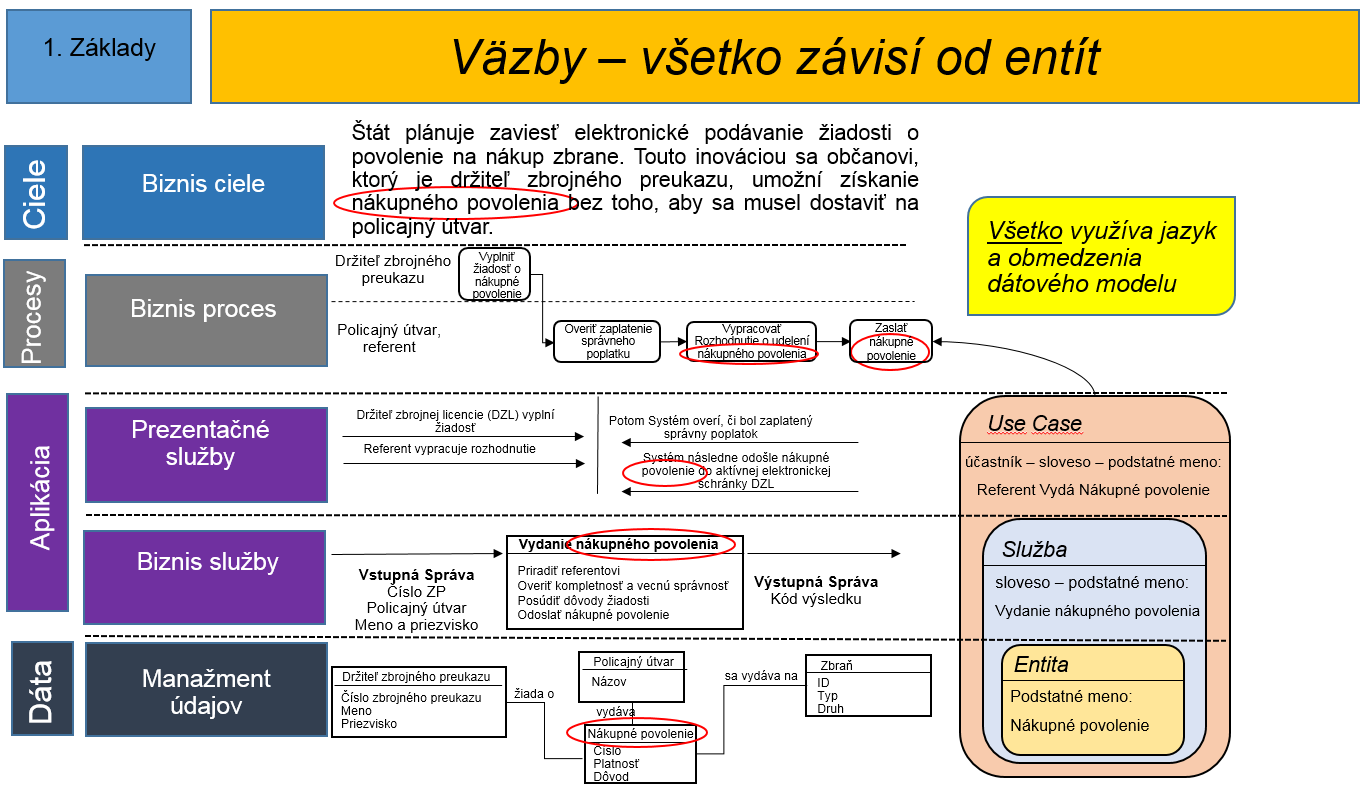 Obrázok 1: Postavenie entity v biznis modelovaníCiele sa dajú definovať ako predpokladané zmeny v atribútoch entít (čo vlastne vyjadruje merateľný ukazovateľ, napríklad zvýšenie miery absolvovania študentov). Správne ciele sú také, ktoré sú merateľné tj. je možné ich automaticky vyhodnocovať na základe údajov v informačnom prostredí,V prípadoch použitia, ktoré tvoria vybrané kroky biznis proces sa manipuluje s entitami, čo je vyjadrené prostredníctvom „slovesa“ (spôsobu manipulácie - napríklad vydať nákupné povolenie pre zbraň),Biznis služby sú postavené na konkrétnom diskrétnom úkone, ktorý je možné previesť s entitou (Vydanie nákupného povolenia).Ústredné postavenie entity v biznis architektúre vysvetľuje význam správneho modelovania údajov. Okrem samotnej správnosti je dôležitá aj jednotnosť, keďže vo verejnej správe bude dátové modely tvoriť veľké množstvo nezávislých dátových analytikov. Táto metodika teda dáva návod, ako postupovať správne a jednotne.Prepojenie medzi dátovým a procesným modelomAko bolo spomínané v úvode dokumentu, táto metodika dátového modelovania priamo nadväzuje na metodiku procesného modelovania. Procesná analýza patrí medzi kľúčové vstupy a časť dátového modelovania priamo vychádza z entít, ktoré boli identifikované v rámci procesov.  Dátové modelovanie pri jednotlivých diagramoch odkazuje na procesy z ktorých vychádza. Zároveň je celý proces podporený použitím referencovateľných identifikátorov čím sa nestráca väzba medzi dátami a procesmi a je možné tvoriť metadáta, ktoré je možné publikovať aj formou otvorených údajov.Prepojenie medzi dátovým modelom a modelom rozhodovaniaJednou z ďalších úrovní modelovania sú modely, ktoré podporujú rozhodovanie. Tieto modely sú zapísané pomocou štandardu DMN 1.1. Dôkladné spracovanie problematiky modelovania modelov rozhodovania nie je súčasťou tejto metodiky. Táto metodika má za cieľ vymedziť oblasť dátového modelovania a zasadiť ho do kontextu aj s inými typmi modelov.Výsledky dátového modelovania priamo ovplyvňujú tvorbu rozhodovacích modelov. Entity, relácie ako aj atribúty zapísané v dátových modeloch budú priamo prepoužité pri modelovaní rozhodnutí. Tvorcovia rozhodovacích modelov tak budú dôkladne poznať vlastnosti dátových objektov objavujúcich sa v rozhodovaní. Na základe štruktúrovaného výstupu dátového modelovania a používania jednoznačných identifikátorov, ktoré je možné transformovať do tvaru referencovateľných identifikátorov (podľa 55/2014 Z.z Výnos o štandardoch), sa unifikuje identifikácia jednotlivých prvkov na všetkých úrovniach modelov. Základné definícieIdentifikácia entítZdroje pojmov a výber prístupuLegislatívna (lingvistická) analýzaProcesná analýzaAnalýza služiebAnalýza formulárovAnalýza databázových úložískPrístup „zhoda-dole“Čo je entita?„Vec, o ktorej chce inštitúcia verejnej správy vedieť informácie“„Objekt evidencie“Príklad entity: právnická osoba, fyzická osoba, auto, adresa, zbraň, budova, pozemok a iné. Je nutné poznamenať, že toto sú iba príklady entít, no štandardizované entity sa nachádzajú v Centrálnom modelu údajov verejnej správyPríklad čo entita nie je: dátum narodenia, vek, meno, identifikačné číslo, dátum vytvorenia, číslo spisu a iné Typy entítKernel entitaEntita, ktorou „začína flow“ celého dátového modelu. Pre lepšiu čitateľnosť ju zakresľujeme v hornej časti dátového modelu. Ich existencia nie je závislá na iných entitách. Zvyčajne býva aj rodičovskou entitou, t.j. má na seba naviazané jednu a viac charakteristických a asociatívnych entít.Charakteristická entita (Characteristic)Poskytuje detailnejšie informácie o rodičovských entitách a znázorňuje sa pod nimi. Zvyčajne má jej vzťah s rodičovskou entitou kardinalitu 1:M. Môže obsahovať viachodnotové atribúty.Asociatívna entita (Associative)Jej existencia je závislá na 2 a viac rodičovských entitách a znázorňuje sa v strede pod nimi. Obsahuje fakty o vzťahoch medzi rodičovskými entitami. Je často vyústením vzťahu o kardinalite M:N.Referenčná/kategorizujúca/enumeračná entita (Reference)Klasifikuje alebo kategorizuje ostatné entity. Môže byť viazaná na všetky ostatné typy entít a v modeli ju kreslíme diagonálne od klasifikovanej alebo kategorizovanej entity. Často sú takýmito entitami tzv. listy hodnôt, ktoré majú predefinované odpovede. DTO – Data Transfer Object/EntitaNesie informácie medzi procesmi – vyjadruje vstupný alebo výstupný dátový objekt,Neobsahuje žiadnu logiku – ide o agregovaný objekt, zložený z iných objektov a slúži na ukladanie alebo transport informácií,Typickým príkladom môže byť entita typu „Žiadosť“, ktorá v sebe spája entitu osoby(či už právnickej alebo fyzickej) a iných súvisiacich entít,Celkovo je ju možné použiť aj na reporting a vykazovanie.Čo je inštancia entity?Inštancia entity je stotožnené indivíduum.Príklad: Entita = Fyzická osobaInštancia entity Fyzická osoba = Janko HraškoČo je atribút?„Atribút je špecifická charakteristika entity“Príklad:Entita = Fyzická osobaAtribút entity Fyzická osoba = dátum narodeniaČo je relácia?Relácia je orientovaný vzťah medzi dvoma entitami zakreslovaný vždy aj s kardinalitou. Príklady relácií a ich tvorby sa nachádzajú v kapitole 1.2.2.Príklad 1:Entita = Fyzická osobaEntita = Fyzická osobaRelácia = je matkouPríklad 2:Entita = Policajný útvarEntita = Zbrojný preukazRelácia = vydávaIdentifikácia vzťahovTypy vzťahovAsociácia so smerom (Directed Association) – orientovaný vzťah medzi entitami, ktorý je pomenovaný krátkym popisom na hrane. Smer vzťahu je daný jeho popisom na hrane, ktorý čítame. Príklad :Entita = Policajný útvarEntita = Zbrojný preukazRelácia = vydáva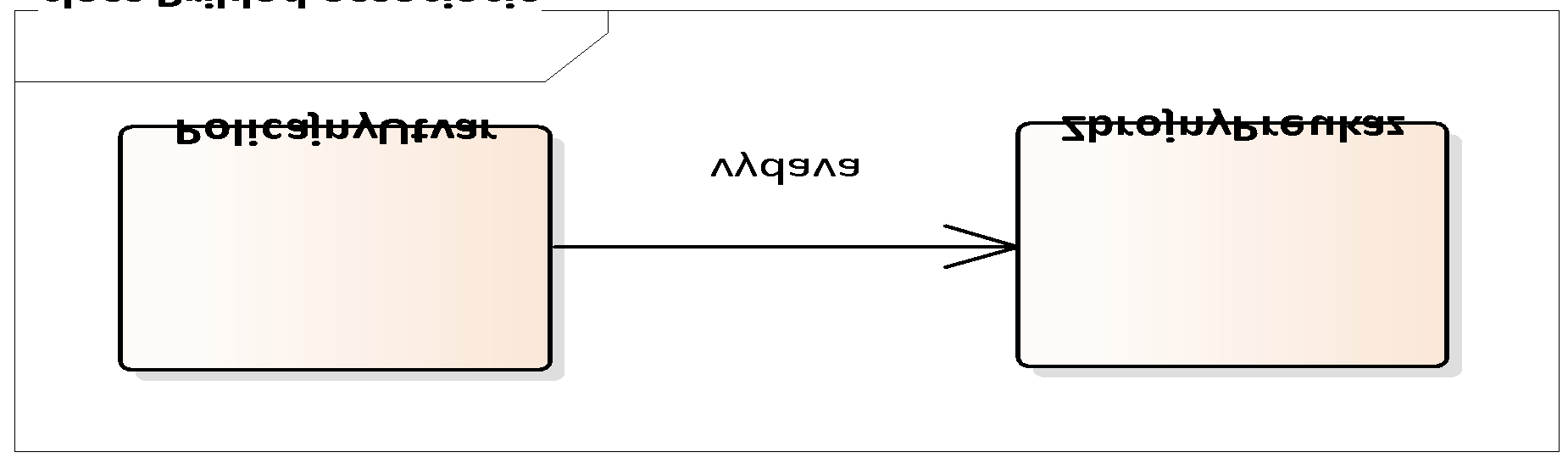 Diagram 1:Príklad asociácie so smeromAsociacia ide v smere od PolicajnyUtvar do entity ZbrojnyPreukaz nakoľko daný vzťah čítame ako:Policajný útvar vydáva zbrojný preukazAk by bola šípka asociácie opačne, tak by sme vzťah čítali :Zbrojný preukaz vydáva policajný útvarČo nie je správne tvrdenie nakoľko vtedy by tam mal byť názov vzťahu jeVydavany. Tvorcovia diagramov by mali použiť taký smer orientácie vzťahu, ktorý je pre čitateľa najprirodzenejší.Generalizácia – zovšeobecnie/dedenie entity inou entitou. Smer vzťahu je vždy od špecifickej entity (napr. Nadácia) do jej zovšeobecnenej entity (Právnická osoba)Niekedy je vzťah medzi entitami platný len v prípade naplnenia dodatočných podmienok, ktoré je potrebné do diagramu zaznačiť ako Poznámku(Note) alebo Obmedzenie(Constrain) do diagramu.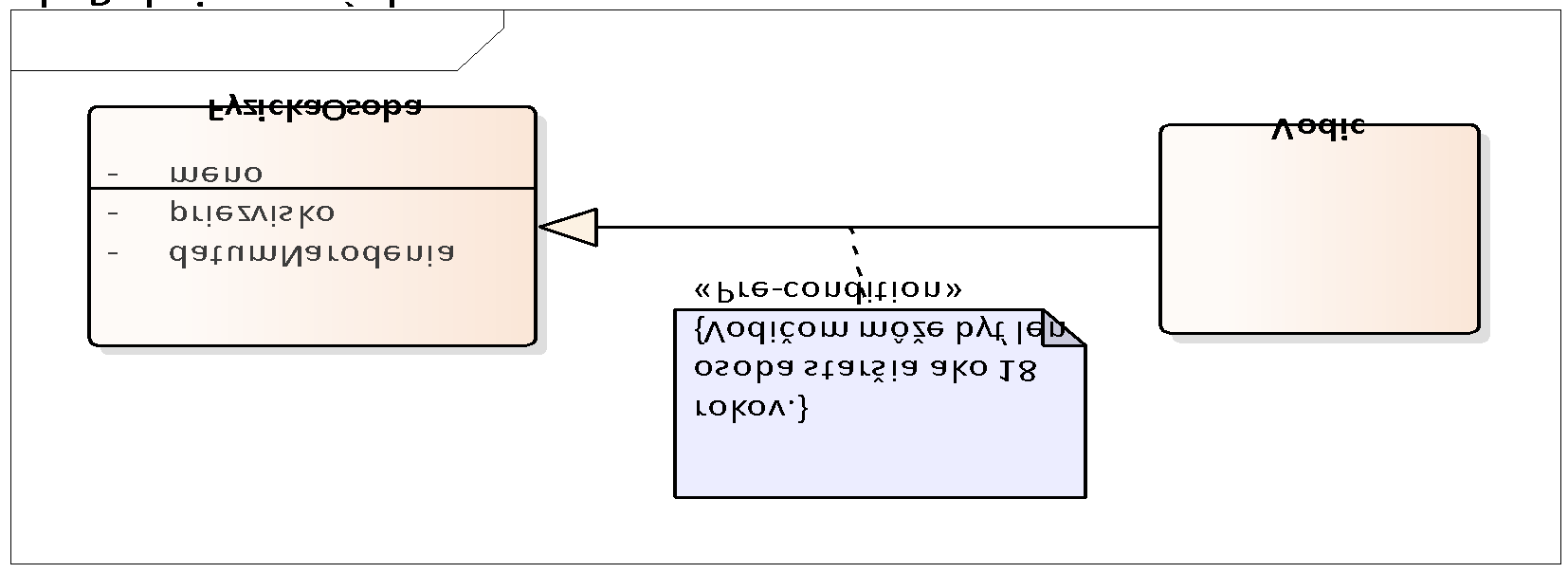 Diagram 2: Príklad zápisu poznámky/podmienky, ktorá sa viaže na vzťah medzi entitamiKardinalita vzťahu typu AsociáciaKardinalita vyjadruje možnú početnosť inštancií entity v definovanej relácii. Kardinalita je zobrazovaná vždy na orientovaných reláciách typu Asociácia a je vyjadrená číselnými hodnotami. Kardinalita sa na relácii nachádza vždy presne dva-krát tj. na oboch stranách relácie.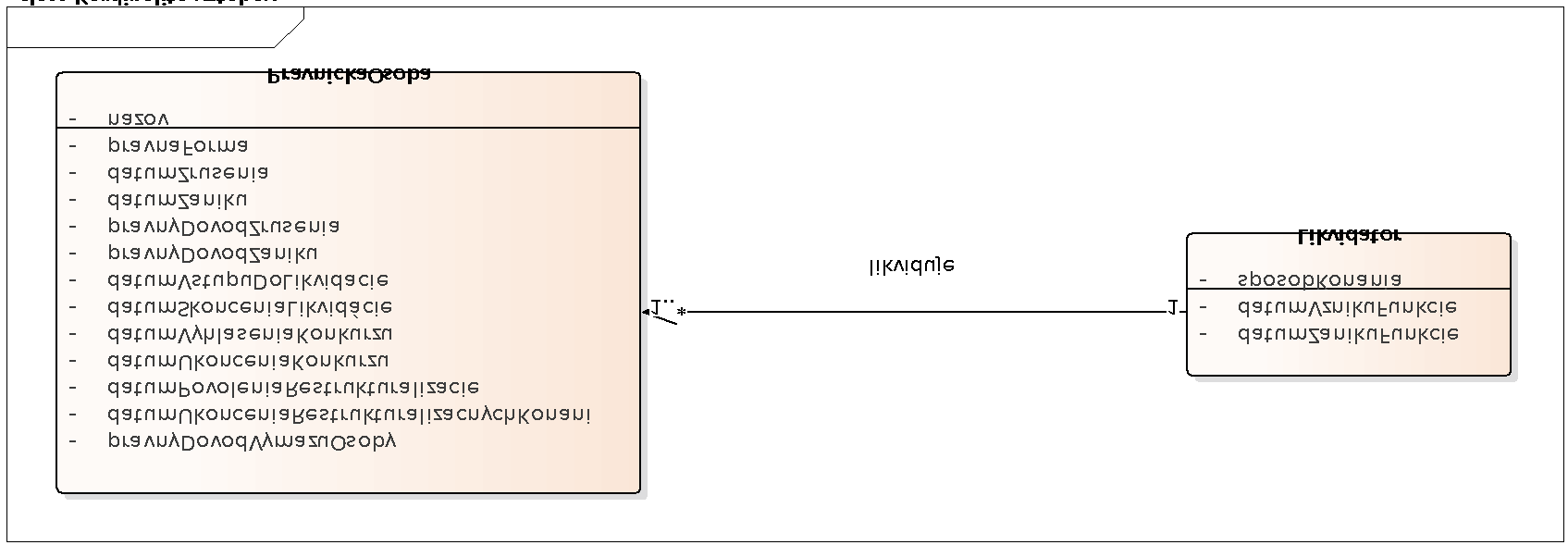 Diagram 3: Príklad kardinality vzťahovDaný vzťah znázornený na diagrame čítame v smere vzťahu/relácie:Jeden Likvidátor likviduje jednu a viac Právnických osôbPovolené kardinality sú:0...* - nie je nutná prítomnosť žiadnej inštancie entity, ale je možných aj viacero výskytov entity pre danú reláciu0…1 - buď entita neexistuje, alebo existuje maximálne jedna inštancia entity výskytov entity pre danú reláciu1 – je povolený presne jedna inštancia typu entity v danej relácii1…* - je nutná prítomnosť minimálne jednej inštancie entity, ale je možných aj viacero výskytov entity pre danú reláciuDedenieDedenie vyjadruje zovšeobecnenie/generalizáciu entity. Pri modelovaní sa snažíme identifikovať prienik vzťahov a atribútov entít tak aby sme vedeli vytvoriť novú entitu, ktorá je zdieľaná medzi viacerými špecifickejšími entitami. 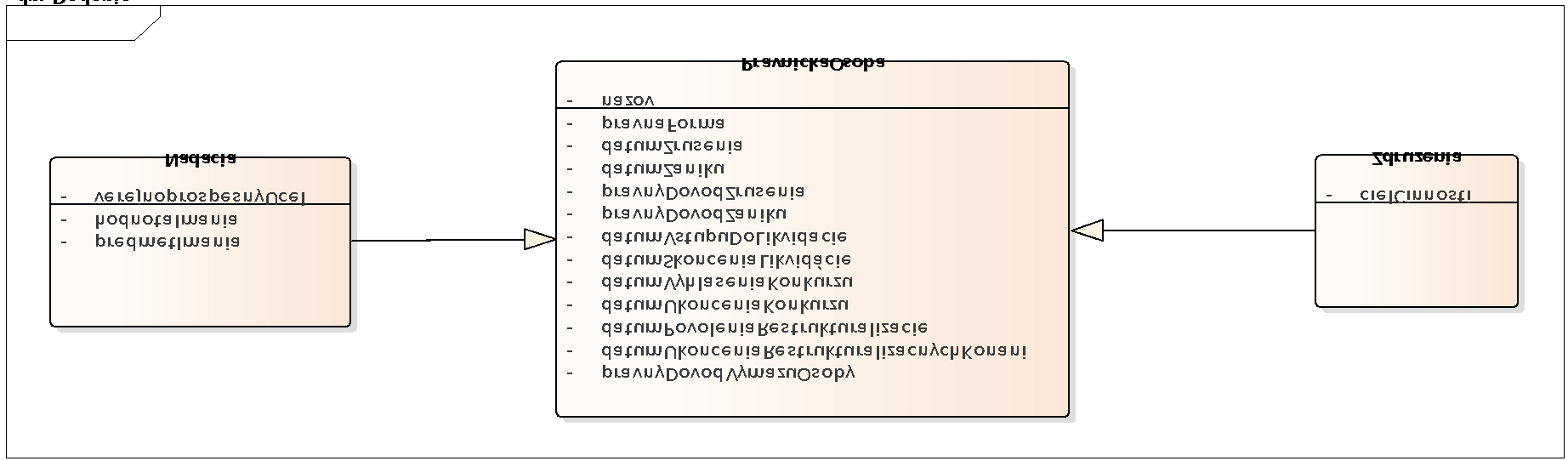 Diagram 4: Príklad generalizácieEntita Nadácia a entita Združenie je Právnickou osobou. Tým vzťahom zároveň hovoríme, že entita Nadácia obsahuje svoje atribúty no zároveň môže nadobúdať aj všetky atribúty zovšeobecnenej entity Právnická osoba. Práve kvôli tejto vlastnosti je nutné vždy dobre analyzovať či zovšeobecnená entita neposkytuje svojím špecifickým entitám aj atribúty, ktoré v skutočnosti nemajú. Príklady chýb v diagramochRelácie prekrývajú entity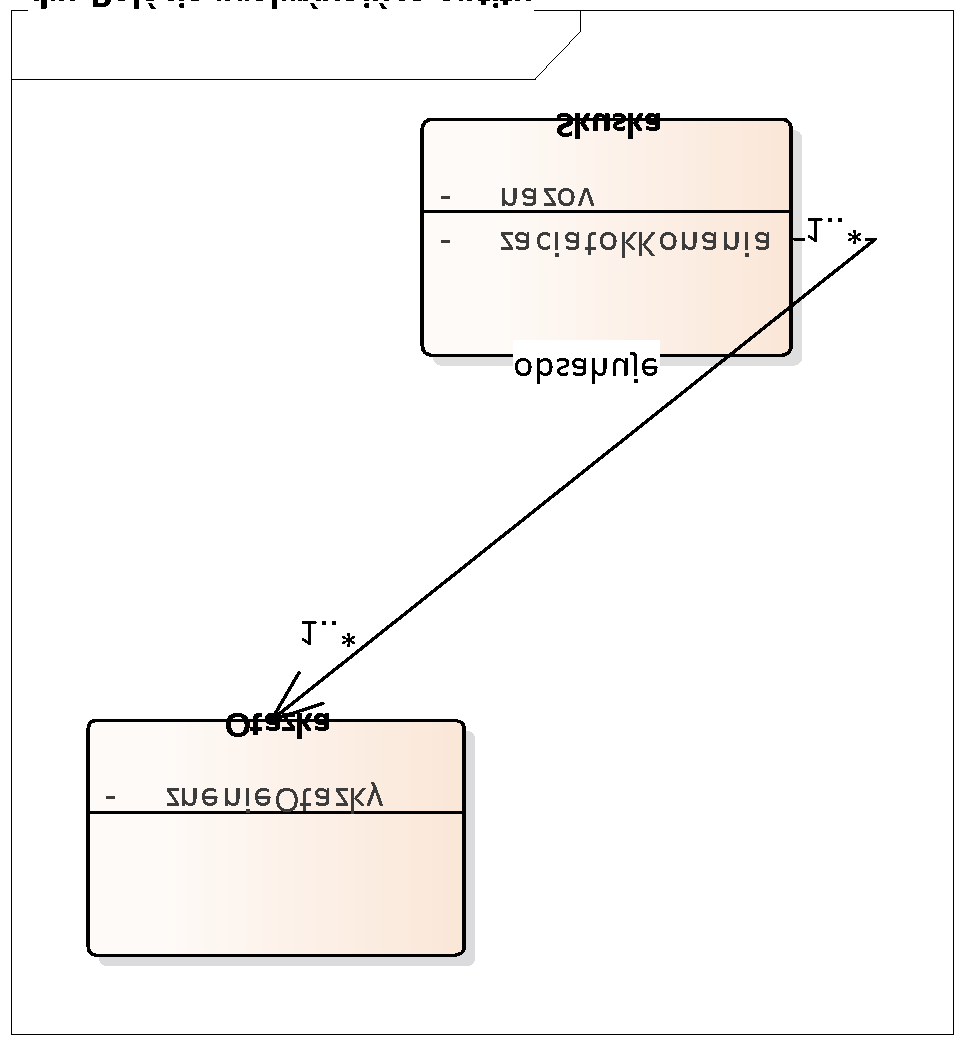 Diagram 5: Nesprávny diagram – relácia prekrývajúca entitu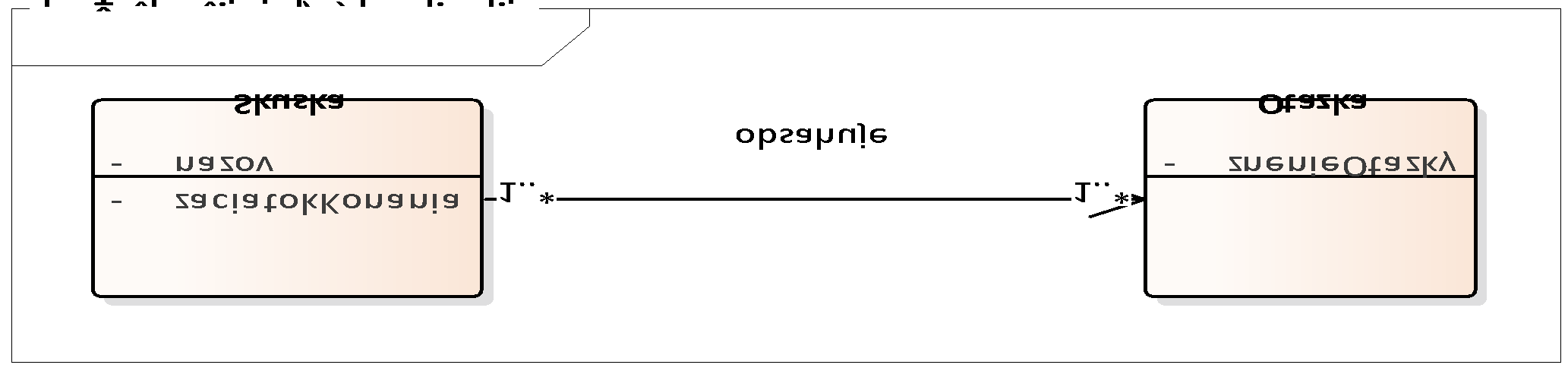 Diagram 6: Správny diagram – relácia neprekrývajúca entituKardinalita vyjadrená mimo UML 2.1 špecifikácie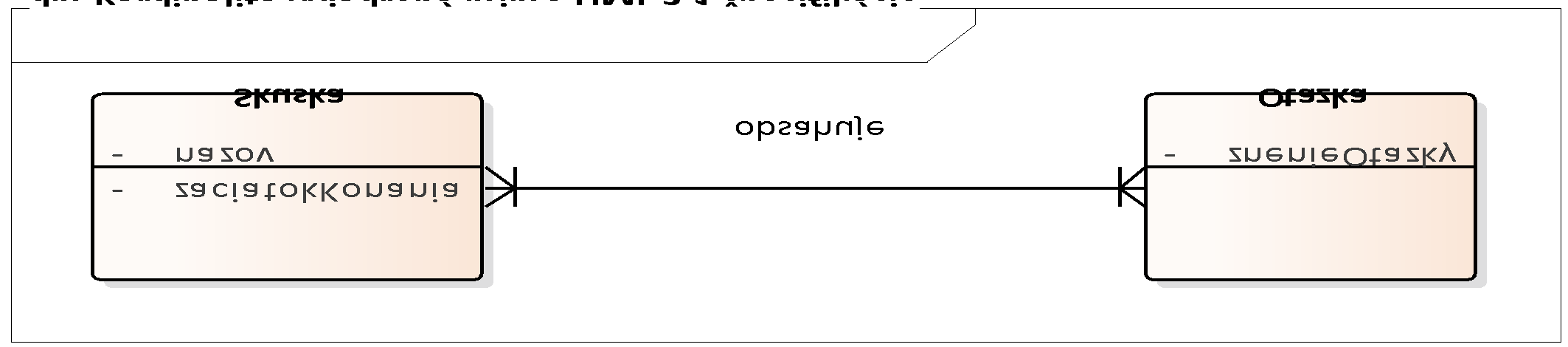 Diagram 7: Nesprávny diagram – kardinalita vyjadrená mimo UML 2.1 špecifikácieDiagram 8: Správny diagram – kardinalita vyjadrená mimo UML 2.1 špecifikácieŤažko čitateľná kardinalitaPovolené kardinality sa nachádzajú v kapitole 1.2.2.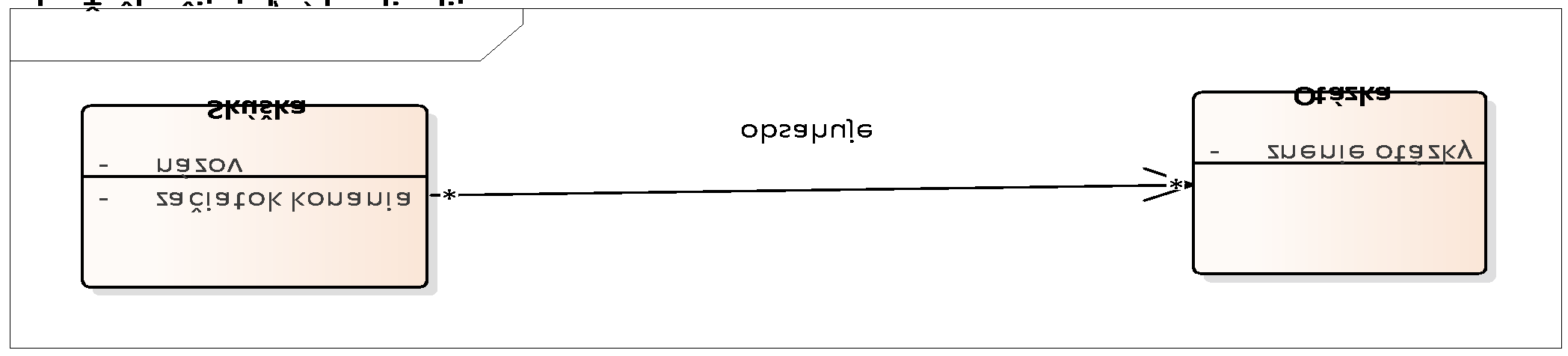 Diagram 9: Nesprávny diagram – ťažko čitateľná kardinalitaDiagram 10: Správny diagram – ťažko čitateľná kardinalitaNejednoznačné označovanie atribútov a entítPre čitateľa diagramu nemá význam, ak sa v ňom nenachádzajú atribúty alebo entity, ktorých názov je príliš generický a nedá sa z neho vyčítať kontext.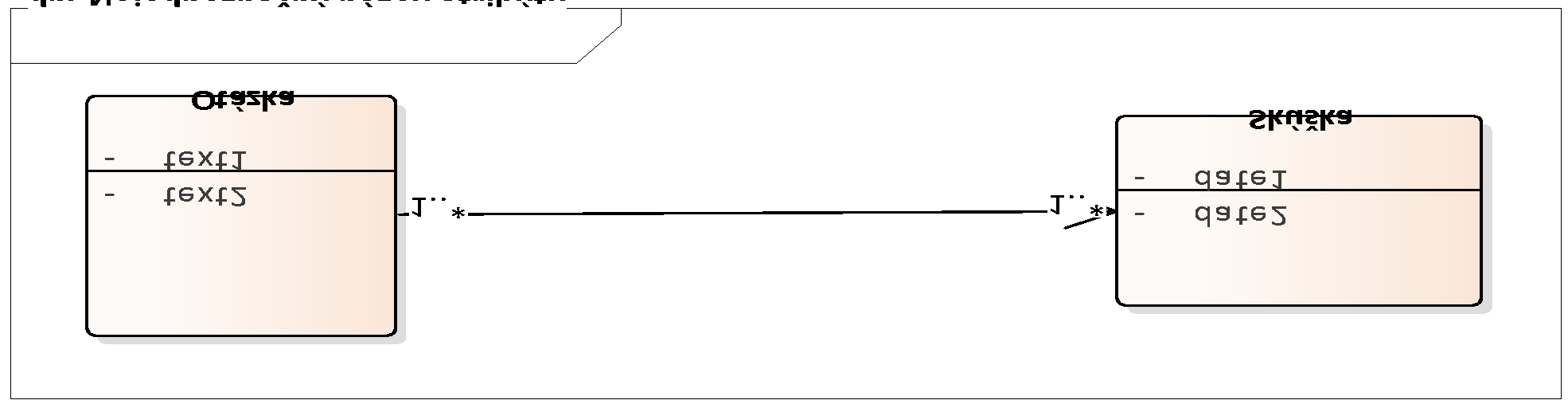 Diagram 11: Nesprávny diagram – nejednoznačné označovanie atribútovDiagram 12: Správny diagram – nejednoznačné označovanie atribútovMiešanie jazykov v názvochPre doménové a logické modely používame slovenský jazyk. Diagramy často vychádzajú z technických riešení, ktoré bývajú často v anglickom jazyku. Je nutné dbať na korektný preklad všetkých entít, vzťahov a atribútov s maximalizovaním hodnoty (v anglickom preklade sa často stráca význam, ktorý by bol inak v slovenčine jednoducho pomenovaný)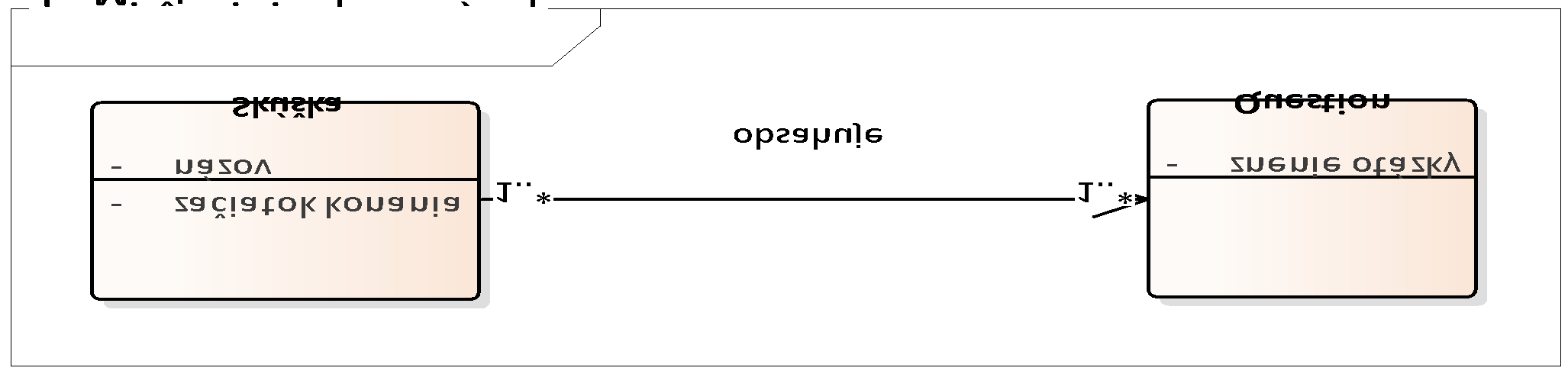 Diagram 13: Nesprávny diagram – miešanie jazykov v názvochChýbajúci popis reláciíZ diagramu nie je zrejmé v akom vzťahu sú entity Osoba a Adresa (napr. býva na adrese, je trvalé bydlisko, je prechodným bydliskom a iné).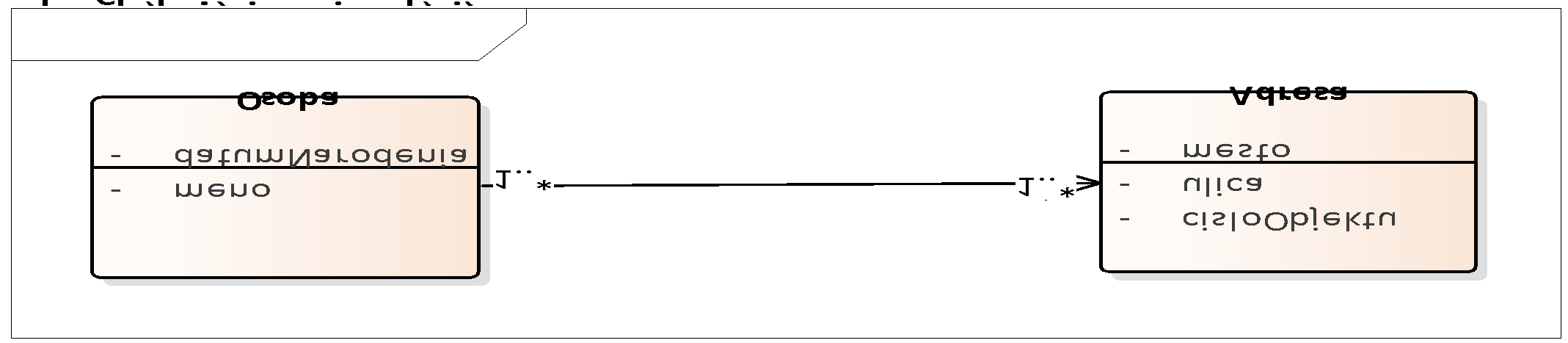 Diagram 14: Nesprávny diagram – chýbajúci popis reláciíVzťahy sú vyjadrené prostredníctvom identifikátorovVzťah medzi entitami nevyjadrujeme prostredníctvom identifikátorov, nakoľko je tento spôsob ťažšie čitateľný pre biznis používateľa. Zároveň tým vznikajú v entitách atribúty, ktoré sú technického charakteru a nemajú pre pochopenie domény žiaden význam.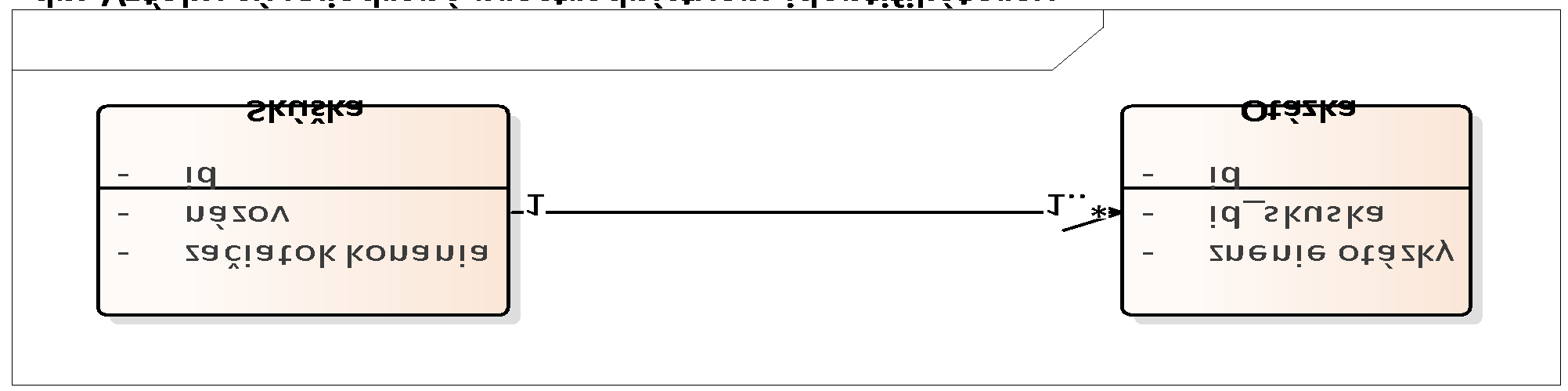 Diagram 15: Nesprávny diagram – Vzťahy sú vyjadrené prostredníctvom identifikátorovFyzická reprezentácia pri N:M vzťahuV logickom modeli by sa nemali umelo modelovať prepojovacie tabuľky. Prepojovacie tabuľky sú ťažko čitateľné pre biznis používateľa.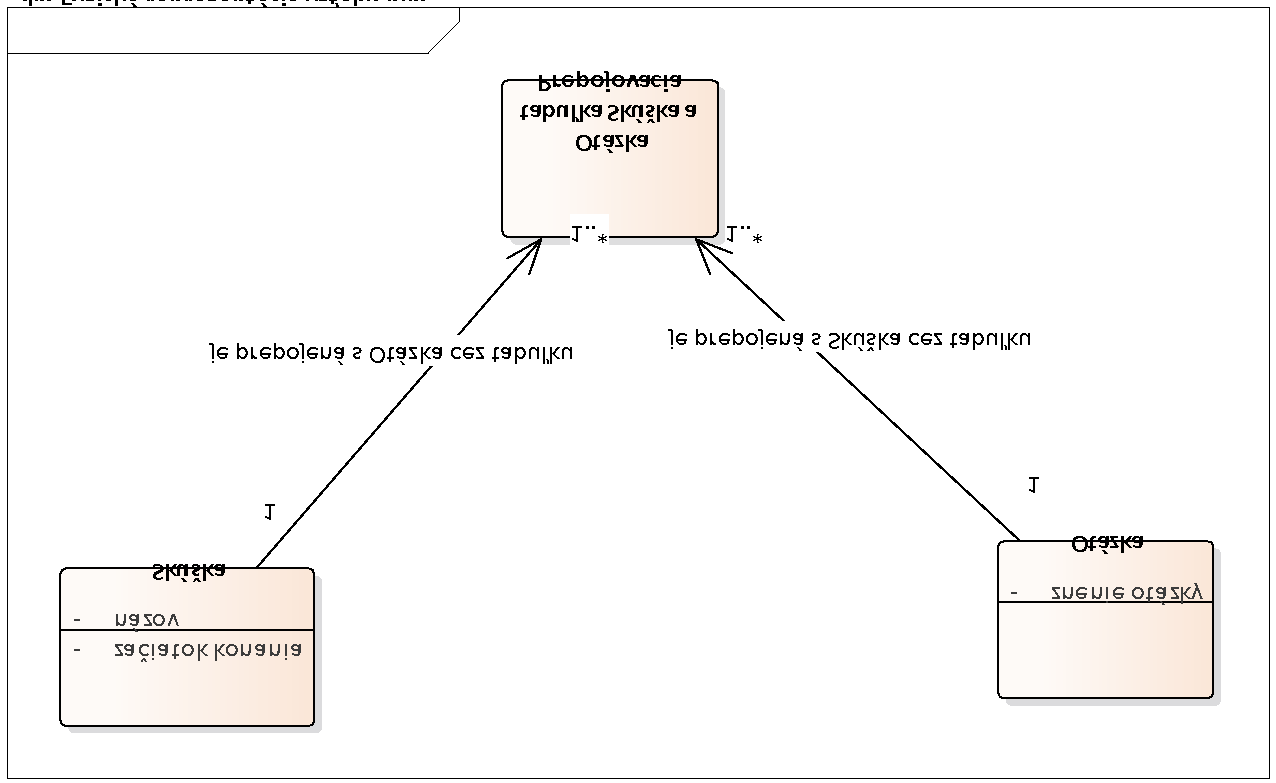 Diagram 16: Nesprávny diagram – Vzťahy sú vyjadrené prostredníctvom identifikátorovEntity so zjavne chýbajúcimi atribútmiNa diagrame je zaznačená entita Typ skúšky, ktorej ale chýbajú aj základné logické atribúty ako napríklad „názov“. Entity bez atribútov sa môžu používať len v prípade dedenia/generalizácie, keď chce dátový analytik naznačiť vzťah na všeobecne známy typ entity(napr. Žiadateľ dedí od Fyzickej osoby aj Právnickej osoby).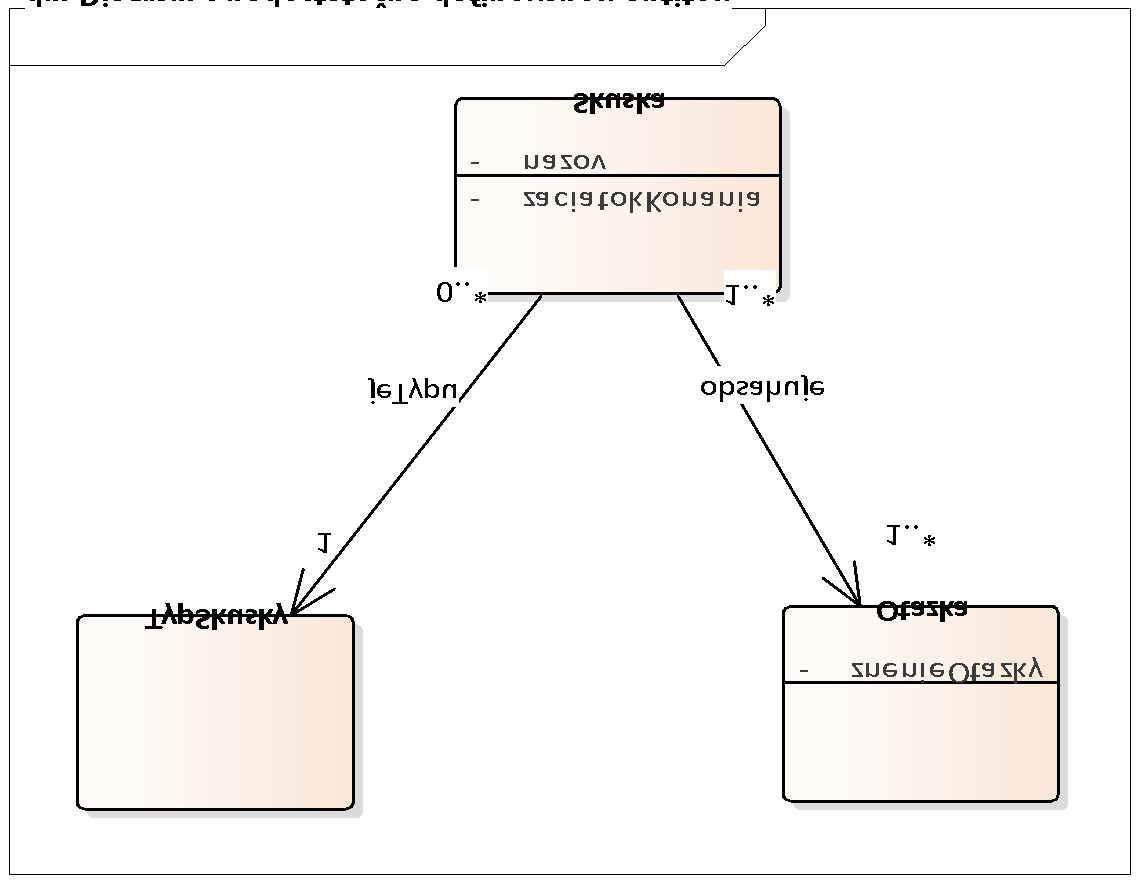 Diagram 17: Nesprávny diagram – Diagram s nedostatočne definovanou entitouGrafické rozloženie dátového modeluV záujme zachovania čitateľnosti a jednoduchej prezentácie dátového modelu je veľmi dôležité rozloženie entít v priestore. Pre potreby prehľadnosti a unifikovateľnosti entít v modeli je potrebné dodržiavať top-down prístup, v ktorom sa hlavné (kernel) entity nachádzajú v hornej časti a s pribúdajúcim detailom sa ostatné entity zakresľujú smerom nadol. Presná definícia jednotlivých typov entít je v kapitole 1.2.1. Správne priestorové usporiadanie entít si vyžaduje definíciu všetkých typov entít, ktoré v dátovom modeli vystupujú:Kernel entity - v našom príklade sú to entity ZiadatelONakupnePovolenie a PolicajnyUtvar. Charakteristické entity (Characteristic) – entita ZbrojnyPreukaz by nemohla existovať bez PolicajnyUtvar..Asociatívne entity (Associative) – ZbrojnyPreukaz Referenčné/kategorizujúce entity (Reference or Type) - DruhZbrane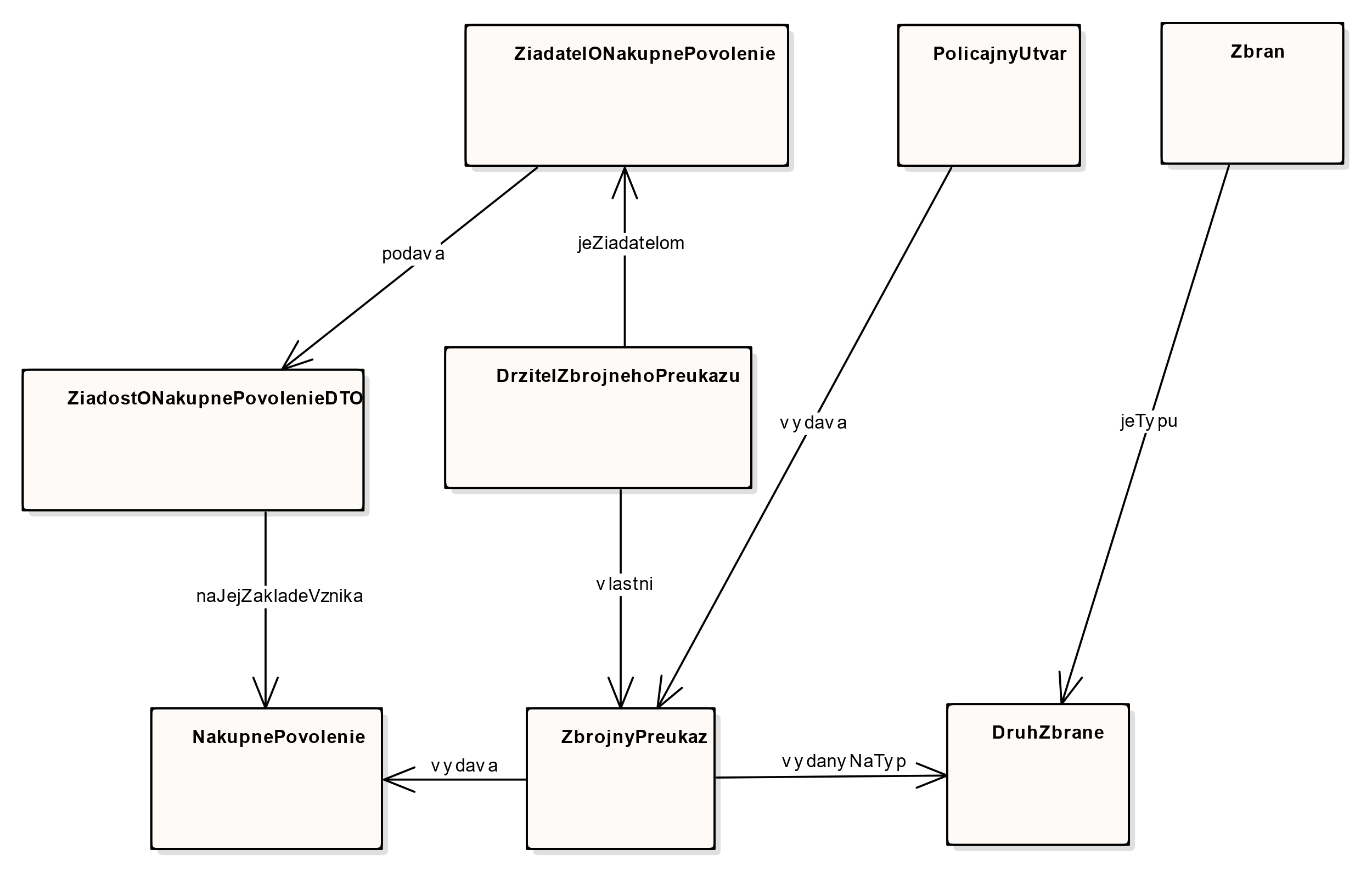 Diagram 18: Príklad grafického rozloženie prvkov v diagrameVýstup dátového modelovaniaDôležitým výstupom dátového modelovania by okrem samotných diagramov mala byť vždy aj textová informácia ideálne v štruktúrovanej podobe. Aj z toho dôvodu táto metodika kladie predpoklady, že každý model dodaný v rámci projektu Optimalizácia procesov verejnej správy sa bude skladať z dvoch častí:Diagram tried (class diagram)Štruktúrovaný popis entít a atribútov vhodný aj pre strojové spracovanieDiagram triedDiagram tried je štandardným nástrojom pre popísanie dátových entít. Tento typ diagramu je súčasťou špecifikácie UML pre modelovanie. Jeho hlavným prínosom je vytvorenie prehľadného zobrazenia entít, atribútov a ich vzájomných prepojení. Keďže je UML medzinárodný štandard, je vyučovaný prakticky na každej univerzite a fakulte, ktorá je zameraná na informačné systémy. Taktiež adaptácia komerciou predurčuje tento typ diagramu ako najvhodnejší pre dátové modelovanie.Nevýhodou diagramu tried je, že so zvyšujúcim sa počtom entít a vzťahov rapídnym spôsobom klesá prehľadnosť diagramu, čím sa stáva pre biznis používateľov ťažko uchopiteľným. Druhou nevýhodou je, že nie je definovaný štandardizovaný formát textového tabuľkového zápisu diagramu tried, na základe ktorého by existoval jednotný spôsob generovania diagramu z tabuliek. Nato aby sme vedeli vytvoriť mapovanie jednotlivých entít, vzťahov alebo atribútov je potrebné si zvoliť štruktúrovanú sadu tabuliek, v ktorých ich bude možné jednoznačne identifikovať. Štruktúrovaný popisHlavným prínosom formálneho popisu dátových štruktúr je jeho strojová interpretácia. Pre tento typ popisu je nutné stanovenie pevnej štruktúry metaúdajov, ktoré musia byť vyplnené pre každý jeden model. Pre komplexnejšie modely metodika navrhuje prepojenie s národnými a nadnárodnými štandardmi v oblasti dát.V prípade len tabuľkového zápisu jednotlivých entít bez ich grafickej reprezentácie by sa používateľ mohol strácať a nemusel by si vedieť vzťahy vizualizovať. Vizuálna reprezentácia je pri dátovom modelovaní veľmi dôležitá. V prípade stanovenia pevnej štruktúry zápisu entít, vzťahov a atribútov je síce možné diagramy aj generovať, no tu narážame na problém neznalosti generátora správne rozvrhnúť umiestnenie jednotlivých prvkov aby boli pre čitateľa čo najzrozumiteľnejšie. Tým by dôležité entity a vzťahy mohli byť v diagramoch skryté a používateľ by musel vynaložiť veľkú námahu aby bol dátový model správne vyhodnotený.Doménový model vzťahov centrálnych dátových entítModely definované v kapitole 2 je nutné uviesť do kontextu vzhľadom na priestor v ktorom sa nachádzajú. Na diagrame 19. je definovaná štruktúra do ktorej je každý vytvorený model vsadený. Tento model je čiastočne pokrytý Centrálnym metainformačným systémom, pričom konkrétne detaily budú výsledkom štandardizácie v pracovnej skupine PS1, dátovej kancelárie a predkladaného projektu novej verzie metainformačného systému.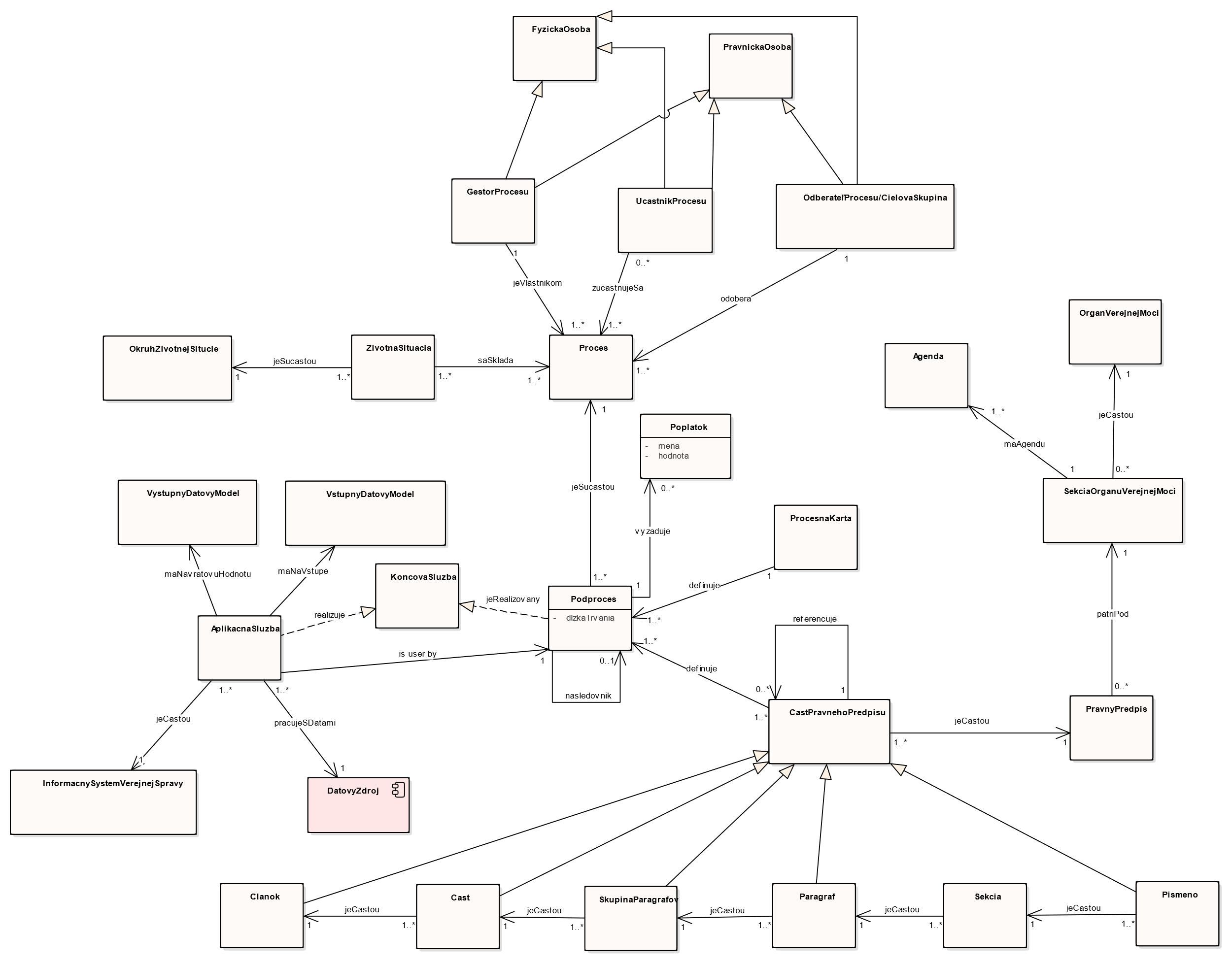 Diagram 19: Doménový model centrálnych entítHlavné entity modeluCentrálnou entitou v modeli je entita Proces. Táto entita bola do značnej miery modelovaná v projekte Optimalizácia procesov, ktorý prebiehal na ministerstve vnútra. V prehľadovom diagrame sú definované dve cesty, akými je možné prepojiť dátový model a samotný proces. Týmito možnosťami sú:Prostredníctvom služieb,Prostredníctvom zákonov. Prepojenie dátového modelu na služby a systémySlužby v informačných systémoch štandardne pracujú s dátami. Práve v týchto systémoch sú jasne definované dáta, ktoré sú uchovávané (databázy) ako aj tie, prostredníctvom ktorých prebieha komunikácia s inými systémami (rozhrania služieb). Samotné rozhranie služieb pracuje s dátami v dvoch scenároch, ktoré je možné vzájomne kombinovať:Dáta, ktoré rozhranie požadujeDáta, ktoré rozhranie poskytujeNa základe plánovaných zmien v Centrálnom metainformačnom systéme, samotné rozhrania budú v budúcnosti popísané štruktúrovaným spôsobom a to tak aby spĺňali najvyššie požiadavky definované touto metodikou.Prepojenie dátového modelu cez legislatívuV minulosti vznikla na ministerstve vnútra dôkladná legislatívna analýza z ktorej bola vytvorená prvotná báza znalostí. Samotná legislatívna analýza sa primárne nezameriavala na dáta ale hlavne na procesy. Nakoľko sa v legislatíve nachádza obrovské množstvo dátových objektov, ktoré sú súčasťou procesov, táto metodika definuje aj spôsob ako modelovať a prepájať extrahované dátové modely zo zákonov na samotné procesy.Tento typ aktivity bude mať výrazný vplyv na vyhodnocovanie finančných dopadov na informačné systémy v prípade zmien v legislatíve. Zároveň vie legislatíva jednoznačne pomenovať zodpovednosti a hlavných aktérov, ktorý sú zodpovední za uchovávanie údajov. Nemenej dôležitým elementom je možnosť odhaľovania nezrovnalostí medzi implementovanými dátovými modelmi v informačných systémoch vzhľadom na zákonné povinnosti. Centrálny model údajov verejnej správyCieľový stav dátového modelovania je modelovať dáta tak aby boli popísané prostredníctvom Centrálneho modelu údajov, ktorý je reprezentovaný ontológiami. Centrálny model údajov verejnej správy je množina slovníkov (ontológií), ktorý sa používa pri popise centrálnych dát verejnej správy, ako napr. referenčné registre, centrálne databázy a podobne.Základné vlastnosti:formálna reprezentácia: OWL-DL ontológie (5* Open Data).Možnosť generovania reprezentácií v nižšej dátovej interoperabilite (UML, textový thesaurus…)podpora jednotných referencovateľných identifikátorov = globálnych identifikátorov - URIpodpora dereferenciácie sa pripravujestav: rozvoj od 2013, schválenie 2017priama možnosť použiť dáta medzinárodnými štandardmi (napr. mapovanie na ISA Core Public Vocabularies)vychádza z Katalógu dátových prvkov (KDP), to je pôvodné koncepty KDP sú zahrnuté do základných ontológií. Podrobnosti o mapovaní KDP na Centrálny model údajov je možné nájsť v A.3.4 Mapovanie na Katalóg dátových prvkov. Centrálny model tvorí množina ontológií popisujúcich centrálne dáta a ich mapovania na medzinárodné štandardy ako napr. ISA2 Core Public Vocabularies a ostatné. Stratégiou tvorby centrálneho modelu je udržiavanie národných ontológií primárne pre základné, referenčné dáta, a na ostatné štandardné údaje ako popis datasetov, elektronických služieb sa používa odporučený štandard v danej oblasti. Detailný popis sa nachádza na webovom sídle UPVII. Štandardizované modelyV čase písania tohto dokumentu bolo štandardizovaných počiatočných 7 domén. Medzi týmito doménami sa nachádzajú všetky vyhlásené referenčné registre k 22.3.2018. Na nasledovnom diagrame sú znázornené 3 základné ontológie (adresa/lokalita, osoba a právny subjekt), ktoré sú prostredníctvom vzťahov prepojené.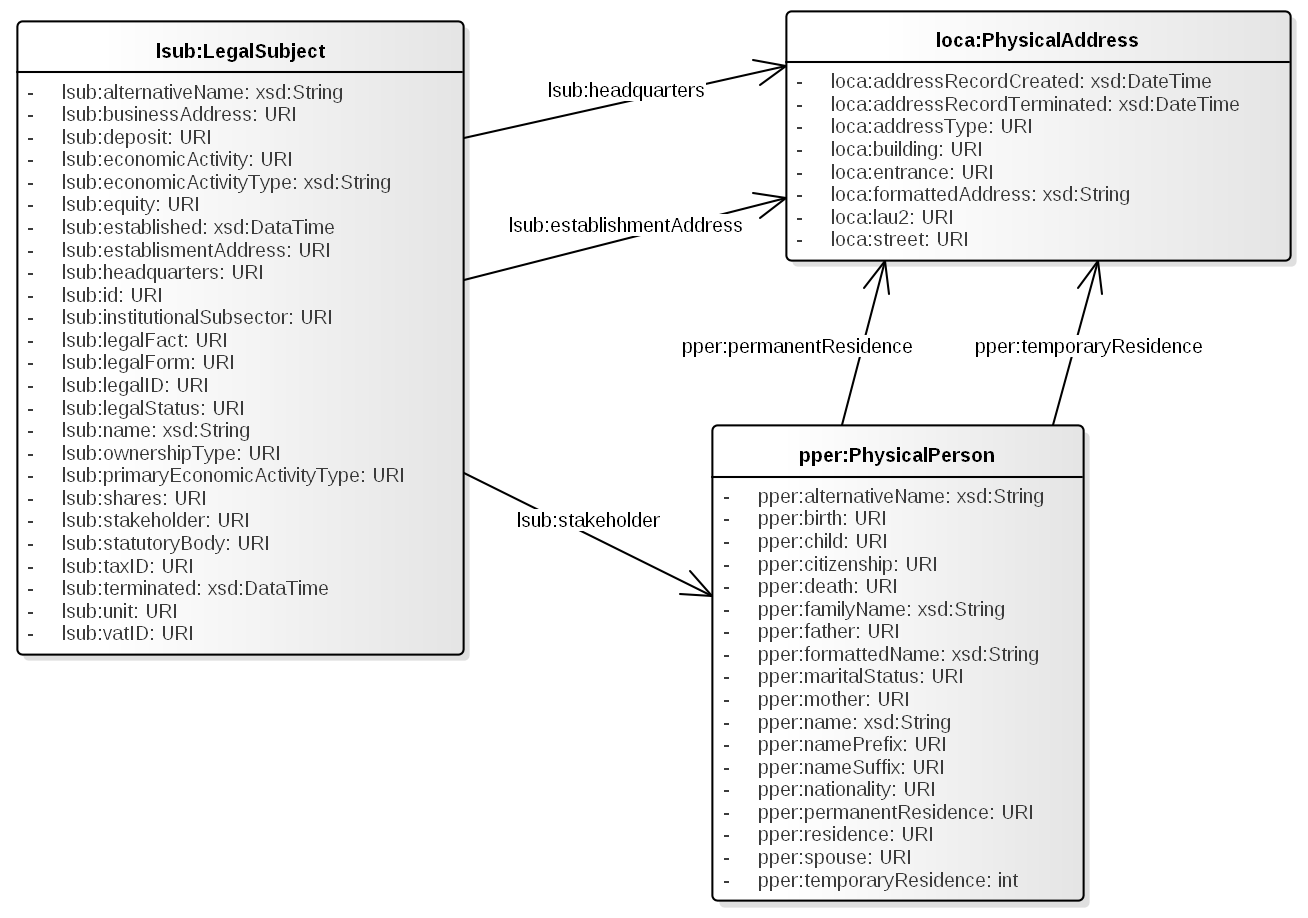 Diagram 19: Príklad entít Centrálneho modelu údajovPrezentovaný diagram 2 neobsahuje kardinality. Tento stav je korektný nakoľko diagram zobrazuje všeobecnú definíciu entít a ich vzťahov. Kardinality relácií medzi entitami je nutné vyjadrovať vyjadrované v špecifických scenároch modelovania, kde je kardinalita udaná kontextom použitia entity a väzby. Detailný popis sa nachádza na webovom sídle UPVII.Identifikácia entítPre identifikáciu vzťahov, schém či samotných entít sa používajú URI identifikátory. Tieto identifikátory majú vytvorenú špecifikáciu, ktorá sa v hlavných bodoch nachádza aj vo výnose 55/2014.Referencovateľné identifikátoryNovela výnosu 55/2014 § 2 písmeno t)referencovateľným identifikátorom identifikátor, ktorýmá formát Uniform Resource Identifier (URI),je jednoznačný,je unikátny,je dlhodobo stabilný,je formátovo a štrukturálne konzistentný,je manažovateľný tak, aby umožňoval logicky rozširovať stanovenú štruktúru,je jasný, stručný a krátky,je pre fyzickú osobu jednoducho čitateľný, avšak časť referencie môže byť reprezentovaná kódovanou informáciou,neobsahuje programátorské kľúčové slová,neobsahuje interpunkciu a iné znaky okrem znakov lomka, pomlčka, bodka, podčiarkovník, zavináč a mriežka, diakritiku a biele znaky ako sú napríklad medzera, tabulátor, nový riadok.Entity, relácie ako aj atribúty sú pomenovávané v anglickom jazyku podľa paragrafu § 46 b) „používanie anglického jazyka pre vytváranie triedy, referencie a verzie podľa písmena a); to neplatí, ak je pre referenciu nevyhnutné použitie slovenského jazyka, napríklad skratky zo slov v slovenskom jazyku“Nakoľko je Centrálny model údajov definovaný aj v štruktúrovanej forme prostredníctvom zápisu vo formáte RDF/XML, tento model obsahuje aj lokalizovaný preklad jednotlivých atribútov do slovenského jazyka.Jednotný referencovateľný identifikátorJednotný referencovateľný identifikátor predstavuje koncept unikátneho globálneho identifikátora vrámci celého priestoru Slovenskej republiky. Tento identifikátor je zapísany vo forme URI a vzťahujú sa naňho pravidlá definované vo výnose 55/2014 Z.z. Pre zabezpečenie unikátnosti týchto identifikátorov bola určená centrálna autorita (Metainformačný system na UPVII), ktorá na požiadanie prideľuje menné priestory URI. Základné podmienky týchto identifikátorov preto sú:vychádzajú z definície referencovateľných identifikátorovnutné zabezpečenie unikátnosti v rámci celého priestoru SR,každá entita s priradením identifikátorom musí reprezentovať výhradne jednu entitu tj. identifikátor nemôže byť priradený ak nevieme zabezpečiť unikátnosť identifikátora vždy pre jedinečnú entitu,povinná registrácia v Centrálnom Metainformačnom systéme.Kompletný prehľad ako tvoriť identifikátory sa nachádzajú na webovom sídle UPVII Definície typov modelovVšeobecné definícieNasledovné podkapitoly popisujú delenie dátových modelov aj s ich špecifikáciou. Jednotlivé modely sa líšia komplexitou a zameraním na konkrétnu cieľovú skupinu. Požiadavky na modely sú vytvorené vzhľadom na použiteľnosť v rámci štátnej správy a pre poskytnutie odborných vstupov pre centrálne autority v oblasti dát (napríklad Dátová kancelária verejnej správy, ...).Všetky modely majú zdieľanú množinu požiadaviek a pravidiel, ktoré je potrebné dodržiavať bez ohľadu na typ dátového modelu:Všetky dátové modely sú modelované v jednotnom nástroji, ktorý je používaný v štátnej správe - BiZZdesign Enterprise StudioVšetky dátové modely sú publikované v zdieľanom repozitári modelov, ktorý je súčasťou BiZZdesign Enterprise StudioV prípade, ak existuje k danému procesu priamo od zákazníka diagram modelu(fyzický datovy model), tento je taktiež vhodné len prebrať a vložiť do BiZZdesignu ako doplňujúci materiál Identifikátory procesov vychádzajú vždy z MetaIS (pričom je potrebné urýchlene migrovať správne (výstupy procesnej analýzy podľa metodiky) procesné modely do MetaIS)Veľkosť modelov neobmedzovať na tlač na A4 formát, nakoľko výstupom bude diagram vo forme obrázka (.png), tak aj zdrojový súbor k programu BiZZdesignNázvy entít vždy písať v nominatíve(prvý pád) jednotného číslaKaždá entita v diagrame musí mať najmenej jednu reláciu s inou entitou v diagrameKaždá relácia/vzťah musí byť orientovaný a musí byť pomenovanýAtribúty a entity v diagrame musia byť v slovenskom jazyku – pokusom o preklad do cudzieho jazyka sa môže stratiť samotný význam entít a atribútov￼Pomenovanie entít v modeli musí byť v plnom znení tj. nepoužívajú sa skratky. Výnimkou môže byť fyzický model.Identifikátory modelov vychádzajú zo zdieľanej tabuľky, kde sa prideľujú unikátne globálne identifikátory (napr. dočasne MS Excel Online zdieľaný medzi tvorcami dát)Dátové modely štruktúrovať do projektu v BiZZdesigne do predpripravenej šablónyje potrebné vytvoriť packages pre agendový systém alebo proces a po ňom uviesť jednoznačný identifikátor modelu v tvare  SkratkaTypuModelu_NazovModeluskratka modelu je od názvu modelu oddelená podčiarkovníkomskratka modelu je vždy písaná veľkými písmenaidentifikátor modelu je zapísaný prostredníctvom camel case zápisu so začiatočným veľkým písmenomtypy modelov sú:Doménový modelSkratka modelu DMPríklad DM_PrehladovyDiagramNeziskovychOrganizaciiZjednodušený logický modelSkratka modelu ZLMPríklad ZLM_PrehladovyDiagramNeziskovychOrganizaciiÚplný logický modelSkratka modelu ULMPríklad ULM_PrehladovyDiagramNeziskovychOrganizaciiFyzický model – model v súlade s Centrálnym modelom údajovSkratka modelu FMPríklad FM_DiagramNeziskovychOrganizacii identifikátor entityIdentifikátor entity vzniká spojením identifikátoru modelu a camel case zápisu s prvým veľkým začiatočným písmenom, bez diakritiky entity, pričom spájanie je realizované prostredníctvom podčiarkovníkaPríklad entity fyzickej osoby v zjednodušenom logickom diagrame neziskových organizáciíZLM_PrehladovyDiagramNeziskovychOrganizacii_FyzickaOsoba identifikátor vzťahuIdentifikátor vzťahu vzniká spojením identifikátoru počiatočnej entity, camel case zápisu vzťahu s prvým malým začiatočným písmenom bez diakritiky entity a identifikátorom koncovej entity pričom spájanie je realizované prostredníctvom podčiarkovníkaPríklad vzťahu medzi fyzickou osobou a entitou adresy vo vzťahu trvalého bydliska v zjednodušenom logickom diagrame neziskových organizáciíZLM_PrehladovyDiagramNeziskovychOrganizacii_FyzickaOsoba_trvaleBydlisko_ ZLM_PrehladovyDiagramNeziskovychOrganizacii_Adresa identifikátor atribútuIdentifikátor atribútu vzniká spojením identifikátoru entity a camel case zápisu atribútu s prvým malým začiatočným písmenom bez diakritiky, pričom spájanie je realizované prostredníctvom podčiarkovníkaPríklad entity fyzickej osoby s atribútom meno v zjednodušenom logickom diagrame neziskových organizáciíZLM_PrehladovyDiagramNeziskovychOrganizacii_FyzickaOsoba_menoOd úrovne zjednodušeného logického modelu je nutné identifikovať a štruktúrovane popísať tzv. DTO objekty (viď kap. 1.2.1). Tieto typy objektov agregujú entity a atribúty iných entít a nakoľko je fixný spôsob pomenovávania entít, relácií a atribútov. Tento spôsob je následne jednoducho transformovateľný aj do podoby referencovateľného identifikátora. Štruktúrovaná tabuľka DTO entity obsahuje nasledovné stĺpceNázov DTO entityJednoznačný identifikátor DTO entityJednoznačný identifikátor atribútu DTO entityJednoznačný identifikátor entity z ktorej atribút v DTO vychádzaJednoznačný identifikátor atribútu entity popísanej v DTODôležitéDátové objekty vystupujú v rôznych kontextov s rôznymi väzbami a atribútmi. Tento stav je vítaný a do modelov treba zaznamenávať len tie údaje, ktoré vychádzajú z daného procesu, legislatívy a pod. Nie je dovolené aby v časti modelovania procesov mali jednotlivé entity viac atribútov ako je potrebné.Typickým príkladom je objekt Fyzická osoba alebo Právnická osoba, ktorá môže veľmi rýchlo narásť na počte atribútov, je potrebné ale zachytiť, len tie ktoré sa reálne v procese používajú.Priraďovanie referencovateľných identifikátorov pre entity a ich atribútyPri dátovom modelovaní je vždy nutné brať v úvahu kontext, aby boli entity a jej vzťahy a atribúty zachytené presne tak ako v ňom vystupujú. Zo zvyšujúcim sa rozsahom domény však komplexita na identifikáciu entít a atribútov modelu narastá. Z tohto dôvodu je nutné priraďovanie unikátnych identifikátorov – referencovateľných identifikátorov pre jednotlivé časti modelu. Prideľovanie identifikátorov musí byť koordinované nakoľko je treba zabezpečiť všetky jeho parametre podľa výnosu 55/2014 paragraf 2 písmeno t).Základným predpokladom je tvorba unikátnych identifikátorov pre entity, vzťahy a atribúty podľa tvaru popísaného v tejto metodike. Jednotlivý tvorcovia modelov resp. zákazníci definujú doménu referencovateľného identifikátora. Príklad referencovateľného identifikátora pre entitu ULM_1_PravnySubjekt, ktorá bola tvorená v rámci optimalizácie procesov na MVSR (doména je https://minv.sk):https://minv.sk/id/evs-entity/ULM_1_PravnySubjekthttps://minv.sk/id/evs-relationship/ ULM_1_PravnySubjekt_sidliNa_ULM_1_AdresaSidlahttps://minv.sk/id/evs-attribute/ULM_1_PravnySubjekt_nazovMapovanie rovnakých entít, vzťahov a atribútovNa základe usmernení definovaných v tejto metodike, všetky entity, vzťahy ako aj atribúty musia mať priradený identifikátor. Tento identifikátor je v prípade komunikácie von (otvorené údaje, metainformačný systém) potrebné transformovať do podoby referencovateľného identifikátora.Inštitúcie verejnej správy obsahujú veľké množstvo dátových modelov. Mnohé z entít sú však medzi nimi zdieľané. Pre účely vyhlasovania referenčných údajov ako aj rozširovania Centrálneho modelu údajov, je potrebné v prípade identifikácie:významovo zhodných entítvzťahov medzi zhodnými entitami rovnakých atribútov v rámci tej zhodných entít, vytvárať mapovacie tabuľky. Tieto tabuľky pozostávajú z dvoch stĺpcov a reprezentujú „je zhodné“ vzťah.Príklad:Existuje entita právneho subjektu v modeli https://minv.sk/id/evs-entity/ULM_1 s referencovateľnym identifikátorom https://minv.sk/id/evs-entity/ULM_1_PravnySubjektExistuje entita právneho subjektu v modeli https://minv.sk/id/evs-entity/ULM_2 s referencovateľnym identifikátorom https://minv.sk/id/evs-entity/ULM_2_PravnySubjektTieto entity sú zhodné a preto tabuľka vyzerá nasledovne:Tabuľka 1: Príklad mapovacie tabuľky entítRovnaký typ tabuľky sa vytvára aj pre vzťahy a atribúty entít, kde pri mapovaní je použitý referencovateľný identifikátor.Referencovanie legislatívneho predpisu v modelyV prípade, že dátový model vychádza z legislatívneho predpisu, je potrebné jednotným spôsobom preferencovať záväzný zdroj, ktorým je Slovlex. Samotné referencovanie je definované ako kopírovanie URL odkazu na konkrétnu časť legislatívneho predpisu, v ktorej je entita/atribút definovaný.Príklad Referencovanie dátového atribútu „názov“ zo zákona 190/2003 pre entitu žiadateľa, ktorý je držiteľom zbrojnej licencie.Postup:Do webového prehliadača vložiť adresu https://slov-lex.skVyhľadanie zákona 190/2003Vo webovom rozhraní je v pravej časti tabuľka, v ktorej je možné sa preklikať na príslušný paragraf, odsek, číslo a písmeno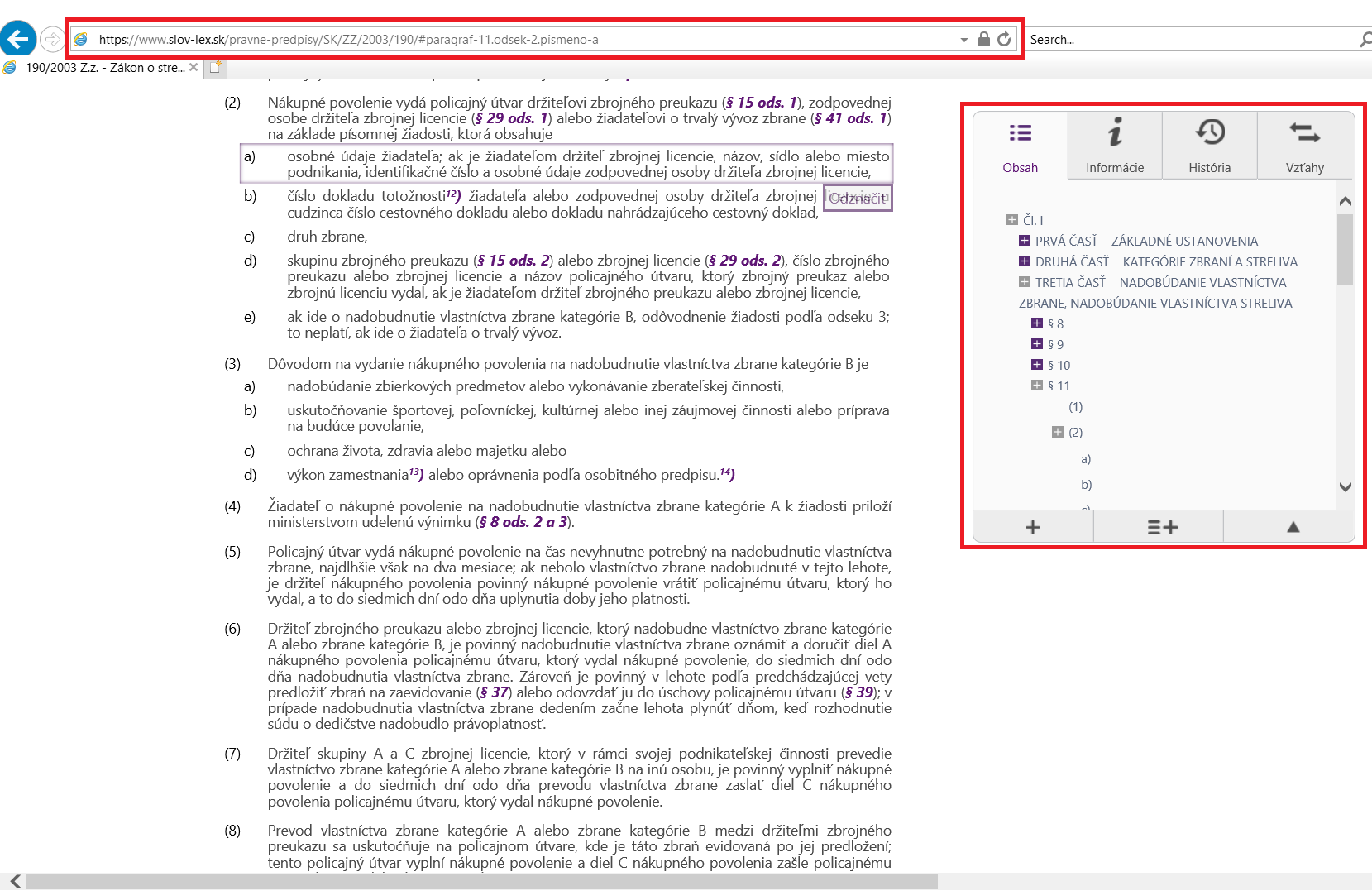 Po úspešnom nájdení zákona je potrebné vykopírovať URL adresu (naznačená v predchádzajúcom príklade), ktorá je pri dodržaní tohto návodu presne odkazujúca na konkrétnu časť legislatívneho prepisu. V našom prípade : https://www.slov-lex.sk/pravne-predpisy/SK/ZZ/2003/190/#paragraf-11.odsek-2.pismeno-aNa základe preddefinovaných funkcií je URL legislatívneho predpisu spracovaná a rozložená v ďalších stĺpcov do refencovateľného identifikátora - https://slov-lex.sk/id/legislationSegment/2003-190- paragraf-11.odsek-2.pismeno-ačíslo legislatívneho predpisučíslo paragrafučíslo odsekupísmenoTvorba referencovateľného identifikátoraŠablóny referencovateľných identifikátorov podľa zdroja:Zdroj (https://minv.sk/id/source/{isvs}-{dbId}-{schemaId}-{table}-{attribute})Právny predpis (https://slov-lex.sk/id/legislation/{year}-{predpisID})Časť právneho predpisu (https://slov-lex.sk/id/legislationSegment/{year}-{predpisID}-{idČasti}) – referovanie časti s rôznym rozsahomDoménový dátový modelDefiníciaDoménový dátový model predstavuje entitný spôsob vizualizácie dát. Tento dátový model je zjednodušený a slúži na definovanie rozsahu zadania. Na začiatku sa definujú objekty záujmu (entity), ktoré chce klient analyzovať do väčšieho detailu. Predíde problémom zbytočne komplikovaného modelu resp. modelu, ktorý obsahuje nepodstatné detaily o dátových entitách v procese.Vlastnosti diagramuObsahuje entity, no tie neobsahujú atribútyNeuvádzajú sa početnostiHrany/Vzťahy/Relácie nie sú pomenovanéNázvy sú v slovenčine, bez skracovaniaTento model sa ako jediný modeluje v zmysle metodiky Archimate 3.0Vlastnosti textového popisuŠtandardne tieto modely nemajú štruktúrovanú dokumentáciu. Základom je popísanie hlavných entít a stručné zasadenie do kontextu procesu.DôležitéTento dátový model je odporúčané modelovať hlavne za účelom definovania rozsahu modelu a písať si základné vzťahy.Príklad doménového modelu pre oblasť neziskových organizáciíČasť diagram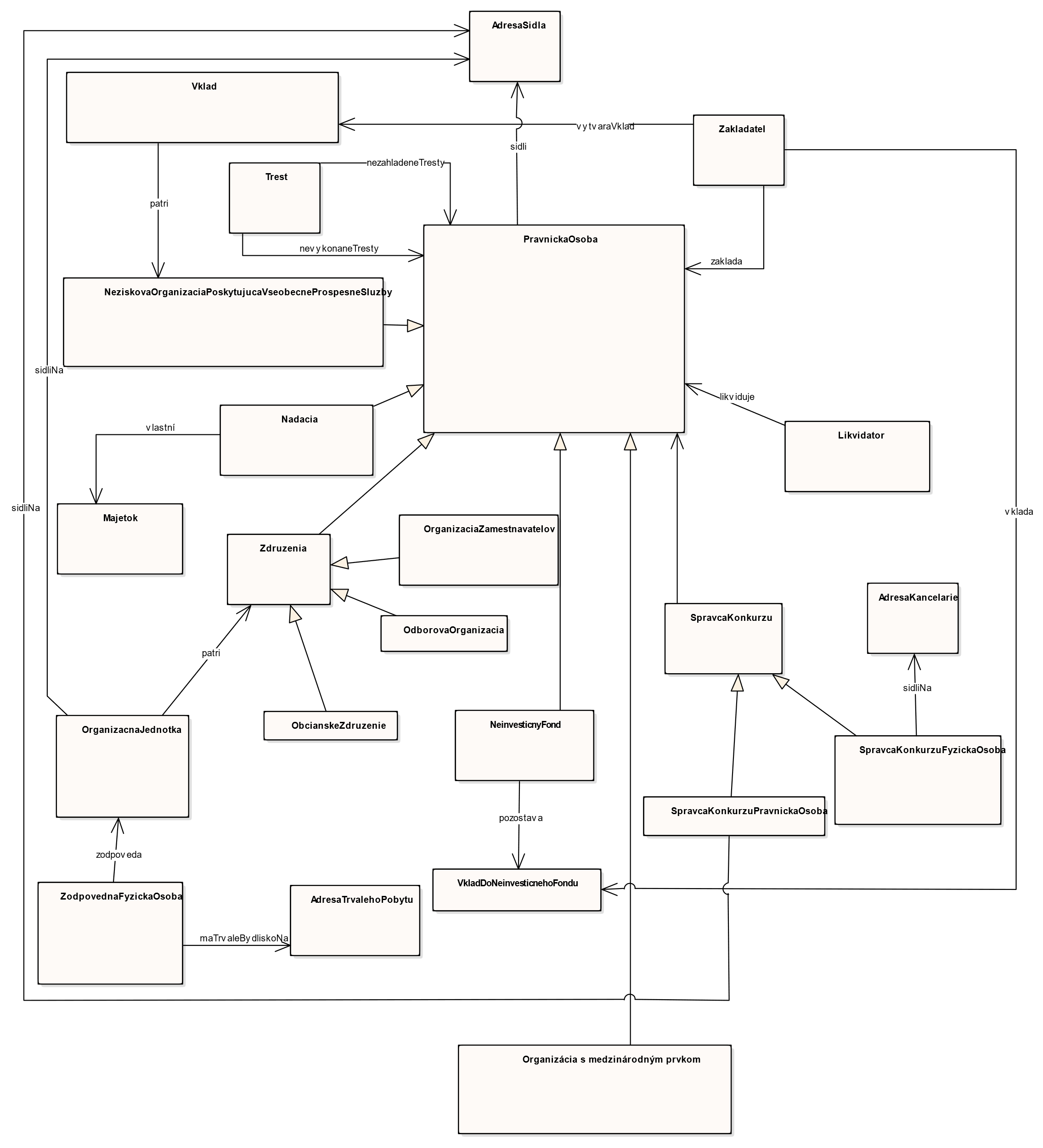 Diagram 20: Všeobecný doménový model neziskových organizáciíČasť ukážka textového popisuCentrálnou entitou v diagrame neziskových organizácií je Právnická osoba. Táto entita sa ako taká nenachádza explicitne v legislatíve, ale je možné ju implicitne uvažovať nakoľko typy organizácií definovaných v tomto zákone sú špeciálne prípady týchto entít prostredníctvom dedenia.Zjednodušený logický modelDefinícieZjednodušený logický model sa vyznačuje mierou detailu pri modelovaní, ktorá je dobre uchopiteľná ako biznis používateľom tak aj v obmedzenej miere technickým používateľom. Zároveň tento typ modelu neobsahuje špecializované technické detaily alebo termíny, ktoré by zvyšovali nároky na tvorcu pri analýze procesov a zákonov. Vlastnosti diagramu:Reprezentovaný ako UML class diagram podľa UML verzie 2.1 a vyššiePri vzťahoch medzi entitami je vždy nutné definovať početnostiPočetnosť je zaznačená na oboch stranách vzťahu numerickým rozsahom tj. nepoužívajú sa  grafické piktogramy, ktoré označujú početnostiPomenovanie entít v modeli musí byť v plnom znení tj. nesmú sa používať skrátené tvary, ktoré by mohli spôsobovať nejednoznačnosť alebo nepochopenie modeluDedenie medzi entitami je povolené ale malo by byť používané účelne tj. len ak to situáciu sprehľadníModel musí byť vytvorený pre každý variant procesu, ak sa v ňom nachádzajú obmeny v dátovom modeli. Hlavnou požiadavkou je zachytiť dátový model v kontexte v akom je v danom procese/zákone použitý. Napríklad v rámci procesu sa môže tá istá entita nachádzať viackrát, ale v každej fáze procesu môžu byť pre ňu potrebné iné atribúty a iná sada vzťahov z inými entitamiEntity v modeli nemusia mať naznačené identifikátory (privátne kľúče - ID_OSOBY, ID_FIRMY alebo cudzie kľúče)  Model musí byť jednoducho pochopiteľný a rôzne skratky a predpony znižujú jeho prehľadnosť a čitateľnosť pre človeka bez IT vzdelania. Neplatí pre fyzický model, kde sú kladené iné kritéria ako optimálny výkon, technológia, prepoužiteľnosť a pod.Každý vytvorený model musí mať jednoznačný identifikátor – ideálne referencovateľný, ktorý je nutné uvádzať v metadátach modelu priamo v nástroji BiZZdesignAtribúty a entity v diagrame musia byť v slovenskom jazyku – pokusom o preklad do cudzieho jazyka sa môže stratiť samotný význam entít a atribútovVlastnosti textového popisuPopis entít a prepojení, ktoré sú súčasťou modelumusí byť štruktúrovanýštruktúrovaný popis musí byť zapísaný v BiZZdesign nástroji (na základe poskytnutého Metamodelu), z ktorého sa budú generovať štruktúrované informácie vo formáte CSV a JSON-LDpre každú entitu a atribút musí byť odkazovaná časť legislatívy, kvôli ktorej sa s atribútom alebo entitou pracuje. Ak to nie je legislatívna požiadavka, je špecifikovaný iný zdroj. Najvyššiu prioritu preto má legislatíva a až následne je možné referencovať zdroj ako „Požiadavka zákazníka“ alebo „Formulár“.Metadáta modeluInterný unikátny identifikátor modeluNázov modeluNázov procesuIdentifikátor procesu z MetaISNázov ISVS (ak existuje, inak znak -)Identifikátor ISVS z MetaIS (ak existuje, inak znak -)Metadáta entítNázov entityInterný unikátny identifikátor entityIdentifikátor rodičovskej entity (pri použití dedičnosti)Identifikátor modeluZdroj (možné hodnoty - Legislatíva/Modelovanie u prevádzkovateľa/Formulár)URL legislatívna referencia do Slovlexu (viď postup kapitola 2.1.4). V prípade, že je viacero legislatívnych referencií, je potrebné použiť oddeľovač bodkočiarka ;“Referencovateľný identifikátor legislatívnej referencie (nevypĺňať, tento údaj je automaticky dopočítaný zo stĺpca URL legislatívna referencia do Slovlexu)Číslo legislatívneho predpisu (nevypĺňať, tento údaj je automaticky dopočítaný zo stĺpca URL legislatívna referencia do Slovlexu)Číslo paragrafu (nevypĺňať, tento údaj je automaticky dopočítaný zo stĺpca URL legislatívna referencia do Slovlexu)Číslo odseku (nevypĺňať, tento údaj je automaticky dopočítaný zo stĺpca URL legislatívna referencia do Slovlexu)Číslo písmeno (nevypĺňať, tento údaj je automaticky dopočítaný zo stĺpca URL legislatívna referencia do Slovlexu)Krátky textový popisMetadáta vzťahovNázov vzťahuIdentifikátor vzťahuNázov zdrojovej entity (z ktorej vychádza vzťah)Identifikátor zdrojovej entity  (z ktorej vychádza vzťah)Početnosť zdrojovej entityNázov cieľovej entity (do ktorej smeruje vzťah)Identifikátor cieľovej entity (do ktorej smeruje vzťah)Početnosť cieľovej entityKrátky textový popisMetadáta dátových atribútov entítNázov atribútuIdentifikátor atribútuNázov entityIdentifikátor entityZdroj (možné hodnoty - Legislatíva/Modelovanie u prevádzkovateľa/Formulár)URL legislatívna referencia do Slovlexu (viď postup kapitola 2.1.4). V prípade, že je viacero legislatívnych referencií, je potrebné použiť oddeľovač bodkočiarka ;“Referencovateľný identifikátor legislatívnej referencie (nevypĺňať, tento údaj je automaticky dopočítaný zo stĺpca URL legislatívna referencia do Slovlexu)Číslo legislatívneho predpisu (nevypĺňať, tento údaj je automaticky dopočítaný zo stĺpca URL legislatívna referencia do Slovlexu)Číslo paragrafu (nevypĺňať, tento údaj je automaticky dopočítaný zo stĺpca URL legislatívna referencia do Slovlexu)Číslo odseku (nevypĺňať, tento údaj je automaticky dopočítaný zo stĺpca URL legislatívna referencia do Slovlexu)Číslo písmeno (nevypĺňať, tento údaj je automaticky dopočítaný zo stĺpca URL legislatívna referencia do Slovlexu)Krátky textový popisDôležitéVšetky modely v rámci projektu Efektívna verejná správa časť optimalizácia procesov by mali byť modelované minimálne na úrovni zjednodušeného logického dátového modelu. Príklad zjednodušeného logického modelu neziskových organizáciíČasť diagram: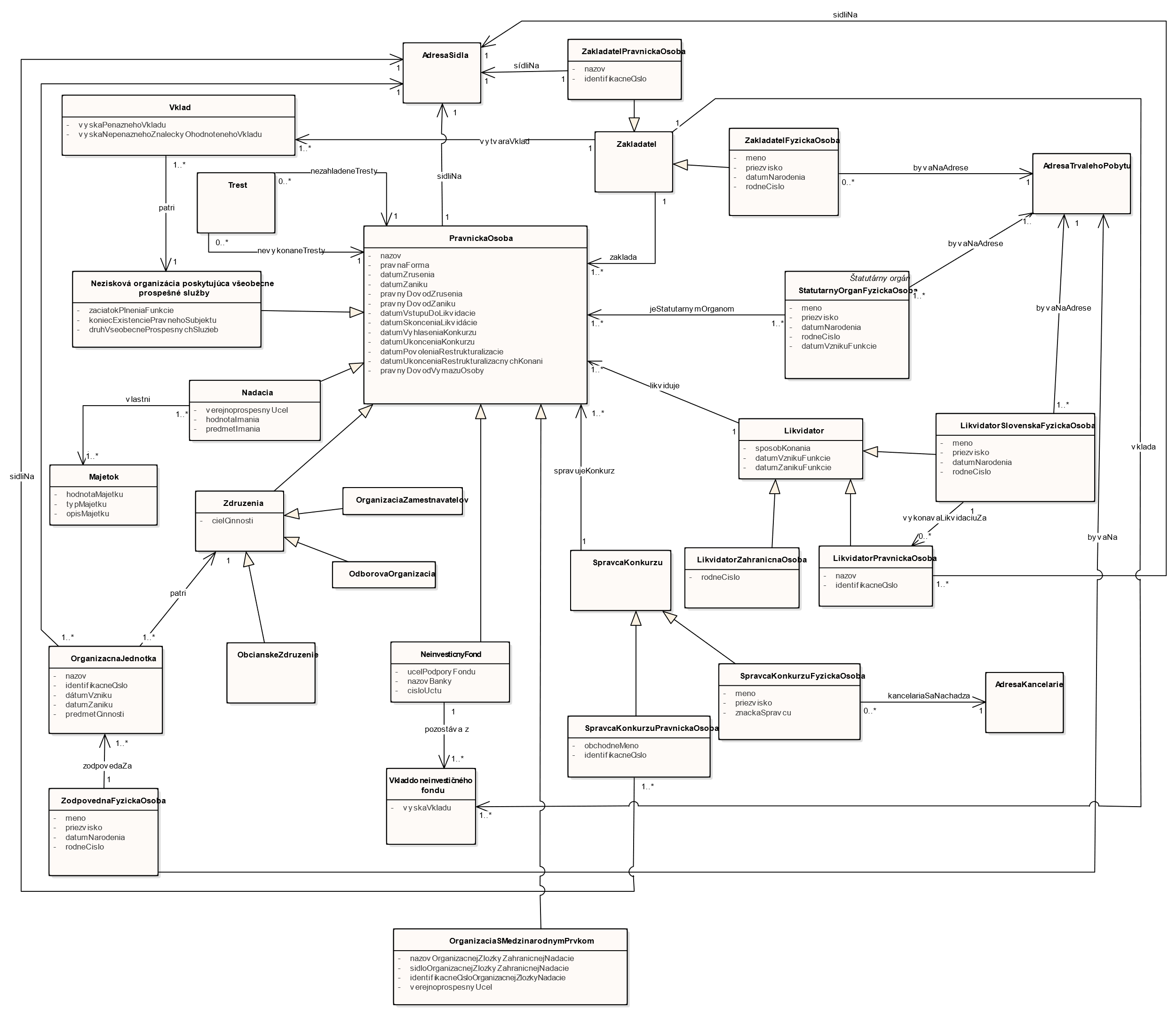 Diagram 21: Zjednodušený logický model neziskových organizáciíČasť ukážka textového popisu:Na základe definície Tabuľka 2: Príklad neziskové organizácie ZLM - Metadáta modeluTabuľka 3: Príklad neziskové organizácie ZLM- Metadáta entítTabuľka 4: Príklad neziskové organizácie ZLM - Metadáta vzťahovTabuľka 5: Príklad neziskové organizácie ZLM - Metadáta atribútovÚplný logický modelDefinícieLogický dátový model je v oblasti modelovania veľmi podobný zjednodušenému logickému dátovému modelu. Jeho hlavným rozdielom je nutná dôkladná znalosť Centrálneho modelu údajov verejnej správy. Jednotlivé modely musia pri modelovaní vo veľkej miere uvažovať spôsob ako sú modelované vzťahy v rámci Centrálneho modelu údajov. Hlavným cieľom je poskytnutie čo najlepších vstupov pre Dátovú kanceláriu, ktorá nebude musieť výrazne zasahovať do premodelovania. Zároveň je pri úplnom logickom modeli kladený väčší dôraz aj na technickú stránku poskytovaných štruktúrovaných metadát. V nich je potrebné odkazovať pre jednotlivé entity, vzťahy a atribúty časti Centrálneho modelu údajov. Takto predspracované vstupy výrazným spôsobom zrýchlia prácu Dátovej kancelárie pre vyhlasovaní nových referenčných údajov (a zavádzaní jednotných referencovateľných identifikátorov) ako aj v prehľadových diagramoch, kde sa aké údaje nachádzajú. Tento typ modelu by mal byť použitý pre dátovú analýzu všetkých kľúčových procesov a dôležitých vlastníkov, kde je možné predpokladať ich vysoký potenciál znovu-použitia.Vlastnosti textového popisuPopis hlavných entít a prepojení, ktoré sú súčasťou modelumusí byť štruktúrovaný pre definované metadáta + aj textový popis pre ďalšie údaještruktúrovaný popis musí byť zapísaný v BiZZdesign nástroji (na základe poskytnutého Metamodelu), z ktorého sa budú generovať štruktúrované informácie vo formáte CSV a JSON-LDpoužité číselníkypopis z ktorých doménových a logických model vychádzamusí obsahovať jednoznačnú referenciu na proces alebo legislatívu na ktorú sa viažemusí obsahovať identifikáciu typov objektov, ktoré by mohli byť čerpané z existujúcich referenčných registrov (vlastný dátový model adresy, firmy, osoby,...)Metadáta modeluInterný unikátny identifikátor modeluNázov modeluNázov procesuIdentifikátor procesu z MetaISNázov ISVS z MetaIS (ak existuje, inak znak -)Identifikátor ISVS z MetaIS (ak existuje, inak znak -)Metadáta entítNázov entityInterný unikátny identifikátor entityMá entita priradený jednotný referencovateľný identifikátor? (ak nemá tak -)Identifikátor rodičovskej entity (pri použití dedičnosti)Identifikátor modeluZdroj (možné hodnoty - Legislatíva/Modelovanie u prevádzkovateľa/Formulár)Legislatívna referencia ako URL odkaz zo Slovlexu (viď postup kapitola 2.1.4). V prípade, že je viacero legislatívnych referencií, je potrebné použiť oddeľovač bodkočiarka ;“Referencovateľný identifikátor legislatívnej referencieČíslo legislatívneho predpisu (nevypĺňať, tento údaj je automaticky dopočítaný zo stĺpca URL legislatívna referencia do Slovlexu)Číslo paragrafu (nevypĺňať, tento údaj je automaticky dopočítaný zo stĺpca URL legislatívna referencia do Slovlexu)Číslo odseku (nevypĺňať, tento údaj je automaticky dopočítaný zo stĺpca URL legislatívna referencia do Slovlexu)Číslo písmeno (nevypĺňať, tento údaj je automaticky dopočítaný zo stĺpca URL legislatívna referencia do Slovlexu)Krátky textový popisMetadáta vzťahovNázov vzťahuIdentifikátor vzťahuMá vzťah priradený jednotný referencovateľný identifikátor? (ak nemá tak -)Názov zdrojovej entity (z ktorej vychádza vzťah)Identifikátor zdrojovej entity  (z ktorej vychádza vzťah)Početnosť zdrojovej entityNázov cieľovej entity (do ktorej smeruje vzťah)Identifikátor cieľovej entity (do ktorej smeruje vzťah)Početnosť cieľovej entityKrátky textový popisMetadáta dátových atribútov entítNázov atribútuIdentifikátor atribútuNázov entityIdentifikátor entityURL legislatívna referencia do Slovlexu (viď postup kapitola 2.1.4). V prípade, že je viacero legislatívnych referencií, je potrebné použiť oddeľovač bodkočiarka ;“Referencovateľný identifikátor legislatívnej referencie (nevypĺňať, tento údaj je automaticky dopočítaný zo stĺpca URL legislatívna referencia do Slovlexu)Číslo legislatívneho predpisu (nevypĺňať, tento údaj je automaticky dopočítaný zo stĺpca URL legislatívna referencia do Slovlexu)Číslo paragrafu (nevypĺňať, tento údaj je automaticky dopočítaný zo stĺpca URL legislatívna referencia do Slovlexu)Číslo odseku (nevypĺňať, tento údaj je automaticky dopočítaný zo stĺpca URL legislatívna referencia do Slovlexu)Číslo písmeno (nevypĺňať, tento údaj je automaticky dopočítaný zo stĺpca URL legislatívna referencia do Slovlexu)Krátky textový popisMá atribút priradený jednotný referencovateľný identifikátor? (ak nemá tak -)Dôležité:dôležité procesy, ktoré obsahujú dáta s potenciálom byť referenčné (kataster, sociálna poisťovňa, ...), musia mať okrem doménového modelu aj logický model, ktorý je poskytovaný Centrálnej dátovej kancelárii na UPVII. Príklad úplného logického modelu neziskových organizáciíČasť diagramDiagram 22: Príklad logického modelu neziskových organizáciíČasť textový popisTabuľka 6: Príklad neziskové organizácie ULM - Metadáta modeluTabuľka 7: Príklad neziskové organizácie ULM - Metadáta entítTabuľka 8: Príklad neziskové organizácie ULM - Metadáta vzťahovTabuľka 9: Príklad neziskové organizácie ULM - Metadáta atribútovFyzický model vychádzajúcich z Centrálneho modelu údajovUpozornenieKapitola o Centrálnom modeli údajov a modelovaní údajov v tejto forme je len rámcová pre uvedenie čitateľa do kontextu dátového modelovania. Komplexne bude táto téma pokrytá v rámci Centrálnej dátovej kancelárie na UPVII.DefinícieDôraz sa kladie na zrozumiteľnosť, nie na fyzickú reprezentáciuLogický model môže spájať aj viacero doménových modelov do jedného celku – musí do byť v textovej časti dokumentácie jednoznačne uvedenéModelovanie entít s ohľadom na abstrakciu pri zakresľovaníPri vzťahoch medzi entitami je vždy nutné definovať početnosti Početnosť je zaznačená na oboch stranách vzťahu numerickým rozsahom tj. nie sú nároky na čítanie rôznych grafických piktogramov, ktoré označujú početnostiDedenie medzi entitami je povolené ale malo by byť používané účelne tj. len ak to situáciu sprehľadníModel musí byť vytvorený pre každý variant procesu/zákona, ak sa v ňom nachádzajú obmeny v dátovom modeliEntity v modeli nemusia/môžu mať naznačené identifikátory (privátne kľúče - ID_OSOBY, ID_FIRMY alebo cudzie kľúče)  Model musí byť jednoducho pochopiteľný a rôzne skratky a predpony znižujú jeho prehľadnosť a čitateľnosť pre človeka bez IT zameraniaKaždý vytvorený model musí mať jednoznačný identifikátor – ideálne referencovateľný, ktorý je nutné uvádzať v metadátach modelu priamo v nástroji BiZZdesigntvorca modelu musí poznať Centrálny model údajov verejnej správy a zohľadňovať ho pri modelovaní entít a vzťahovpri entitách z Centrálneho modelu údajov pre každú entitu toto referencovaťmusí obsahovať jednoznačnú referenciu na proces alebo legislatívu na ktorú sa viažemusí obsahovať identifikáciu typov objektov, ktoré by mohli byť čerpané z existujúcich referenčných registrov (vlastný dátový model adresy, firmy, osoby,...)Farebné rozlíšenie externých systémov a ich zdokumentovanie o ktoré ide na úrovni entítVlastnosti textového popisuPopis hlavných entít a prepojení, ktoré sú súčasťou modelumusí byť štruktúrovaný pre definované metadáta + aj textový popis pre ďalšie údaještruktúrovaný popis musí byť zapísaný v BiZZdesign nástroji (na základe poskytnutého Metamodelu), z ktorého sa budú generovať štruktúrované informácie vo formáte CSV a JSON-LDpoužité číselníkypopis z ktorých doménových a logických modelov vychádzamusí obsahovať jednoznačnú referenciu na proces alebo legislatívu na ktorú sa viažemusí obsahovať identifikáciu typov objektov, ktoré by mohli byť čerpané z existujúcich referenčných registrov (vlastný dátový model adresy, firmy, osoby,...)Metadáta modeluInterný unikátny identifikátor modeluNázov modeluNázov procesuIdentifikátor procesu z MetaISNázov ISVS z MetaIS (ak existuje, inak znak -)Identifikátor ISVS z MetaIS (ak existuje, inak znak -)Metadáta entítNázov entityInterný unikátny identifikátor entityIdentifikátor modeluIdentifikátor rodičovskej entity (pri použití dedičnosti)Má entita priradený jednotný referencovateľný identifikátor? (ak nemá tak -)URL legislatívna referencia do Slovlexu (viď postup kapitola 2.1.4). V prípade, že je viacero legislatívnych referencií, je potrebné použiť oddeľovač bodkočiarka ;“Referencovateľný identifikátor legislatívnej referencie (nevypĺňať, tento údaj je automaticky dopočítaný zo stĺpca URL legislatívna referencia do Slovlexu)Číslo legislatívneho predpisu (nevypĺňať, tento údaj je automaticky dopočítaný zo stĺpca URL legislatívna referencia do Slovlexu)Číslo paragrafu (nevypĺňať, tento údaj je automaticky dopočítaný zo stĺpca URL legislatívna referencia do Slovlexu)Číslo odseku (nevypĺňať, tento údaj je automaticky dopočítaný zo stĺpca URL legislatívna referencia do Slovlexu)Číslo písmeno (nevypĺňať, tento údaj je automaticky dopočítaný zo stĺpca URL legislatívna referencia do Slovlexu)Krátky textový popisMetadáta vzťahovNázov vzťahuIdentifikátor vzťahuMá vzťah priradený jednotný referencovateľný identifikátor? (ak nemá tak -)Názov zdrojovej entity (z ktorej vychádza vzťah)Identifikátor zdrojovej entity  (z ktorej vychádza vzťah)Početnosť zdrojovej entityNázov cieľovej entity (do ktorej smeruje vzťah)Identifikátor cieľovej entity (do ktorej smeruje vzťah)Početnosť cieľovej entityKrátky textový popisMetadáta dátových atribútov entítNázov atribútuIdentifikátor atribútuNázov entityIdentifikátor entityKrátky textový popisURL legislatívna referencia do Slovlexu (viď postup kapitola 2.1.4). V prípade, že je viacero legislatívnych referencií, je potrebné použiť oddeľovač bodkočiarka ;“Referencovateľný identifikátor legislatívnej referencie (nevypĺňať, tento údaj je automaticky dopočítaný zo stĺpca URL legislatívna referencia do Slovlexu)Číslo legislatívneho predpisu (nevypĺňať, tento údaj je automaticky dopočítaný zo stĺpca URL legislatívna referencia do Slovlexu)Číslo paragrafu (nevypĺňať, tento údaj je automaticky dopočítaný zo stĺpca URL legislatívna referencia do Slovlexu)Číslo odseku (nevypĺňať, tento údaj je automaticky dopočítaný zo stĺpca URL legislatívna referencia do Slovlexu)Číslo písmeno (nevypĺňať, tento údaj je automaticky dopočítaný zo stĺpca URL legislatívna referencia do Slovlexu)Má atribút priradený jednotný referencovateľný identifikátor? (ak nemá tak -)Dôležité:dôležité procesy, ktoré obsahujú dáta s potenciálom byť referenčné (kataster, sociálna poisťovňa, ...), musia mať okrem koncepčného modelu aj logický model, ktorý je poskytovaný Centrálnej dátovej kancelárii na UPVII. Príklad fyzického modelu s previazaním na Centrálny model údajovČasť diagram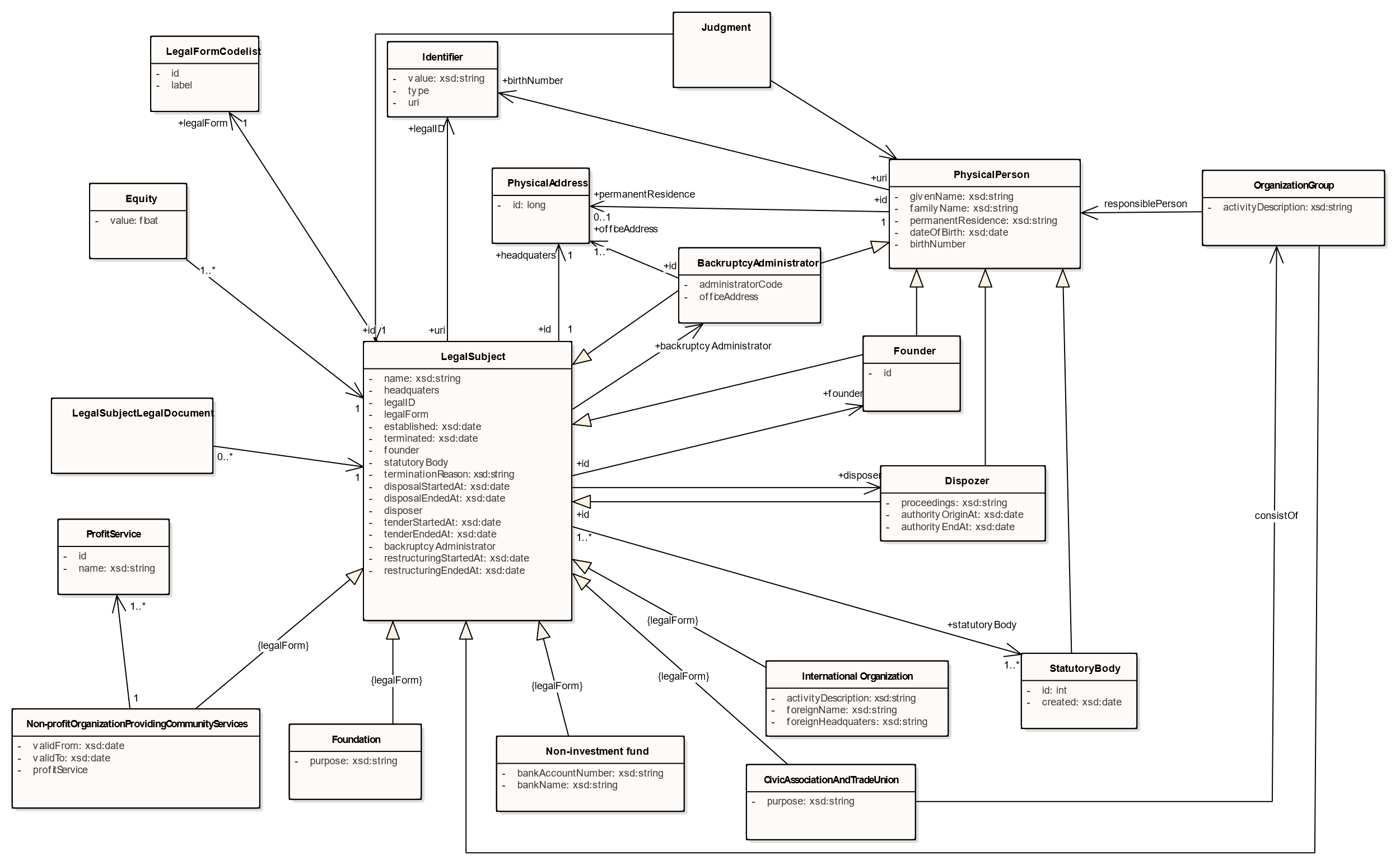 Diagram 23: Príklad všeobecného fyzického modelu neziskových organizáciíČasť textový popisTabuľka 10: Príklad neziskové organizácie FM - Metadáta modeluTabuľka 11: Príklad neziskové organizácie FM - Metadáta entítTabuľka 12: Príklad neziskové organizácie FM - Metadáta vzťahovTabuľka 13: Príklad neziskové organizácie FM - Metadáta atribútovSumár rozdielov medzi modelmiNástrojÚvod do práce s nástrojomNástroj BiZZdesign bol stanovený ako referenčný nástroj na modelovanie a to hlavne z historického dôvodu a používania tohto nástroja na UPVII. Licencie tohto nástroja má preto v správe UPVII a je potrebné s nimi koordinovať nastavenie licencií a prístupov do zdieľaného repozitára. Pre korektné modelovanie je potrebné generovať štruktúrované metaúdaje. Tie je možné vytvárať pomocou Metamodel rozšírenia pre dátové modely v BiZZdesign.Tvorba class diagramuTento návod popisuje základnu tvorbu class diagramu. Samotný postup sa môže líšiť po sprístupnení centrálneho zdieľaného repozitára pre modelovanie. Po spustení nástroja je potrebné vybrať File -> New -> UML -> Empty model with class diagram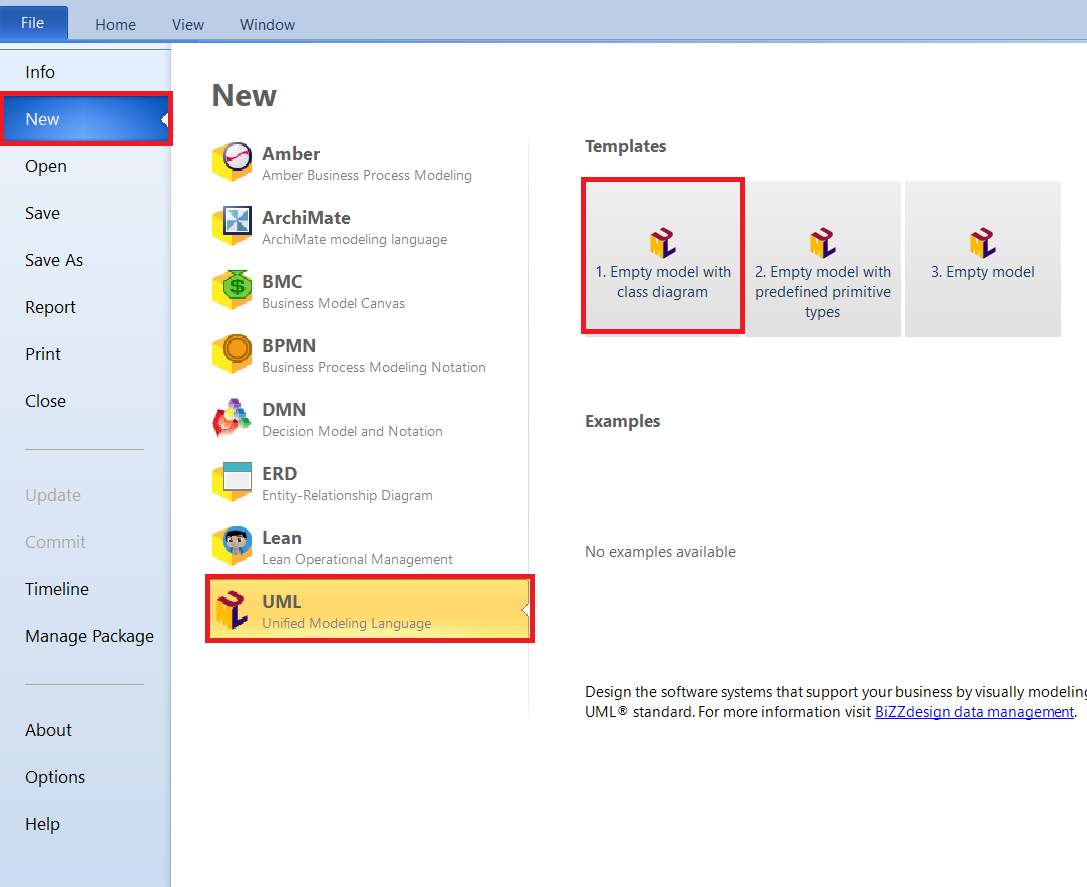 Obrázok 2: Tvorba diagramu tried v BiZZdesignePo vykonaní nasledovných krokov sa dostaneme na pracovnú plochu, kde môžeme kresliť diagramy tried (viď obrázok 3.). Samotnú triedu pridámem na plochu kliknutím na ikonu 1 znázornenú na obrázku 3 a následne klikneme na mriežkované plátno. Tým sa nám zjaví trieda na plátne no v tomto momente ešte nemá názov. Editácia tried alebo aj hrán na diagrame je vždy reprezentovaná piktogramom malej tabuľky (viď zvýraznený štvorček 2 na obrázku 3). Pridávanie atribútov do entity/triedy je je možné po kliknutí na bledomodrú ikonu zvýraznenú v červenom rámčeku pod číslom 3. V prípade, že chceme modelovať vzťah medzi entitami, je potrebné kliknúť na ikonu v zvýraznenom políčku 4.  Následne je potrebné ťahať od zdrojovej entity k cieľovej entite.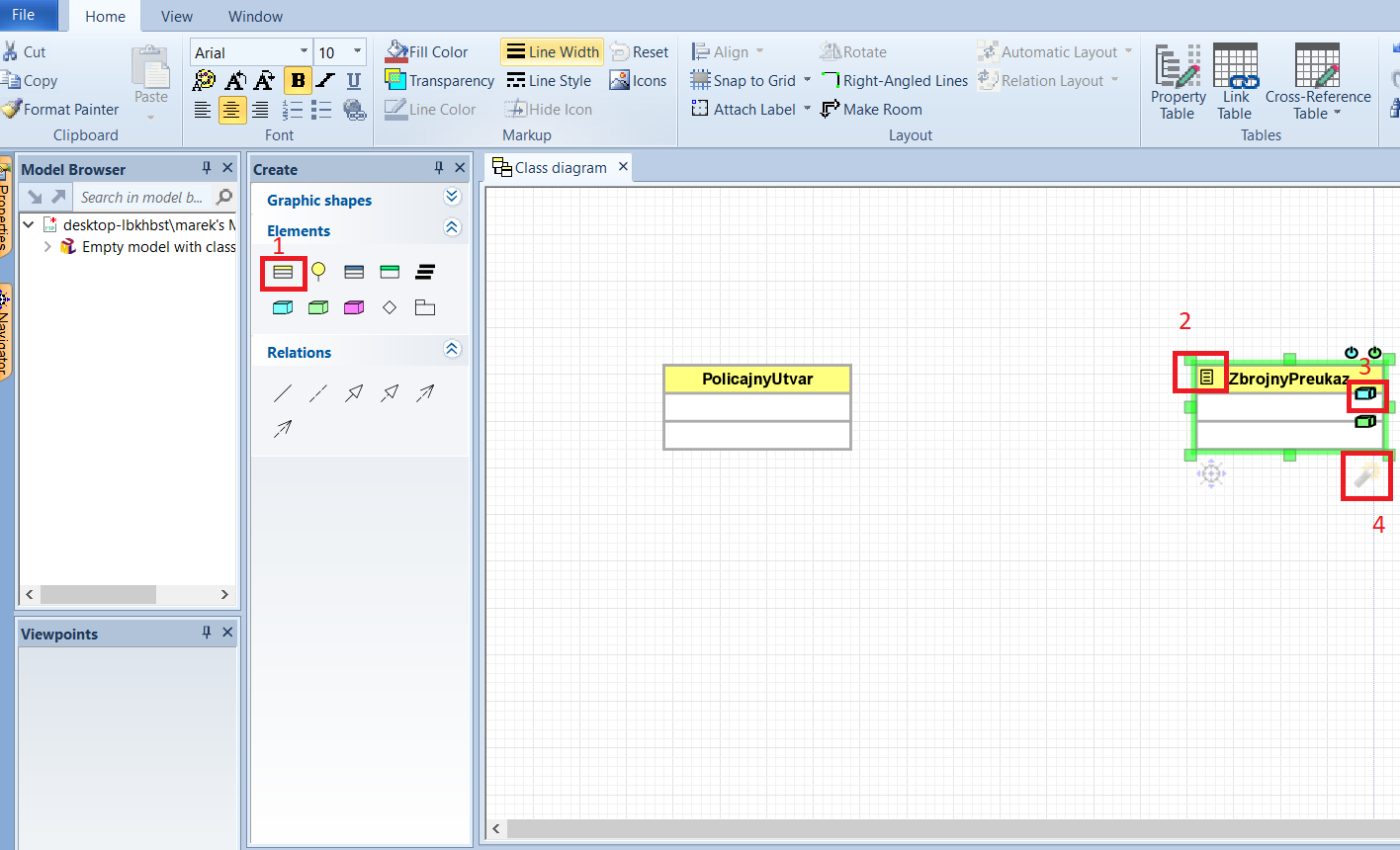 Obrázok 3: Plocha na kreslenie diagramu triedModelovanie vzťahov je potrebné nakonfigurovať tak, aby boli splnené požiadavky na príslušný model. Po kliknutí na vzťah je v strede vzťahu zobrazený piktogram tabuľky v červenom rámčeku 1 na Obrázku 4. Pre definovanie názvu vzťahu je potrené kliknúť na Assocation záložku zobrazenú pri čísle 2 na obrázku 3. V častiach From End a To End je potrebné korektne definovať početnosti/kardinalitu podľa 1.2.2. Početnosť je možné upraviť buď v tabuľke na obrázku 3 v pod číslom 3 alebo priamo na hrane vzťahu pod číslom 4. Dočasne sa na hranách zobrazujú aj dodatočné popisky, ktoré ale nie sú viditeľné vo výslednom diagrame (zvýraznené pod číslom 5). Smer vzťahu je upravovateľný na základe vlastnosti Navigable (pod číslom 6), kde je nutne nastaviť správne kombináciu tohto príznaku v oboch záložkách From End a To End.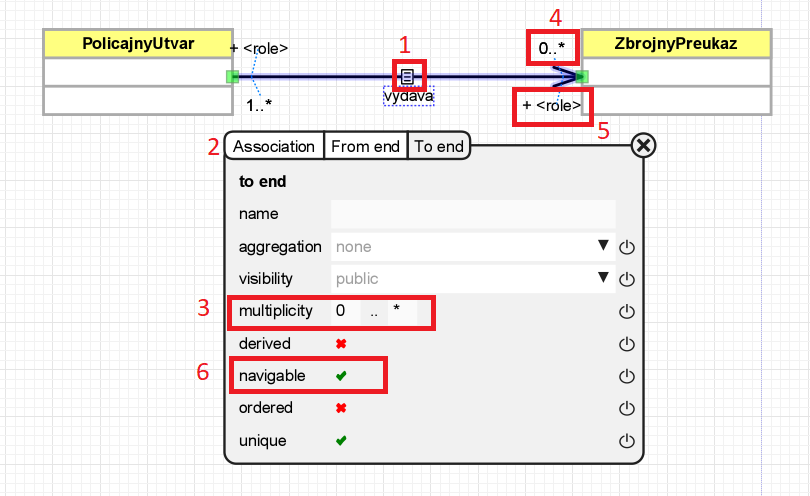 Obrázok 4:Definovanie vzťahu v rozhraní BiZZdesignTvorba metadát pre dátové modelyVďaka rozšíreniu metamodelu je možné v časti dokumentácia dopĺňať pre definované časti (entity, vzťahy, atribúty) štruktúrovaný popis. Na príklade je zobrazené priradenia referencovateľného identifikátora pre atribút entity.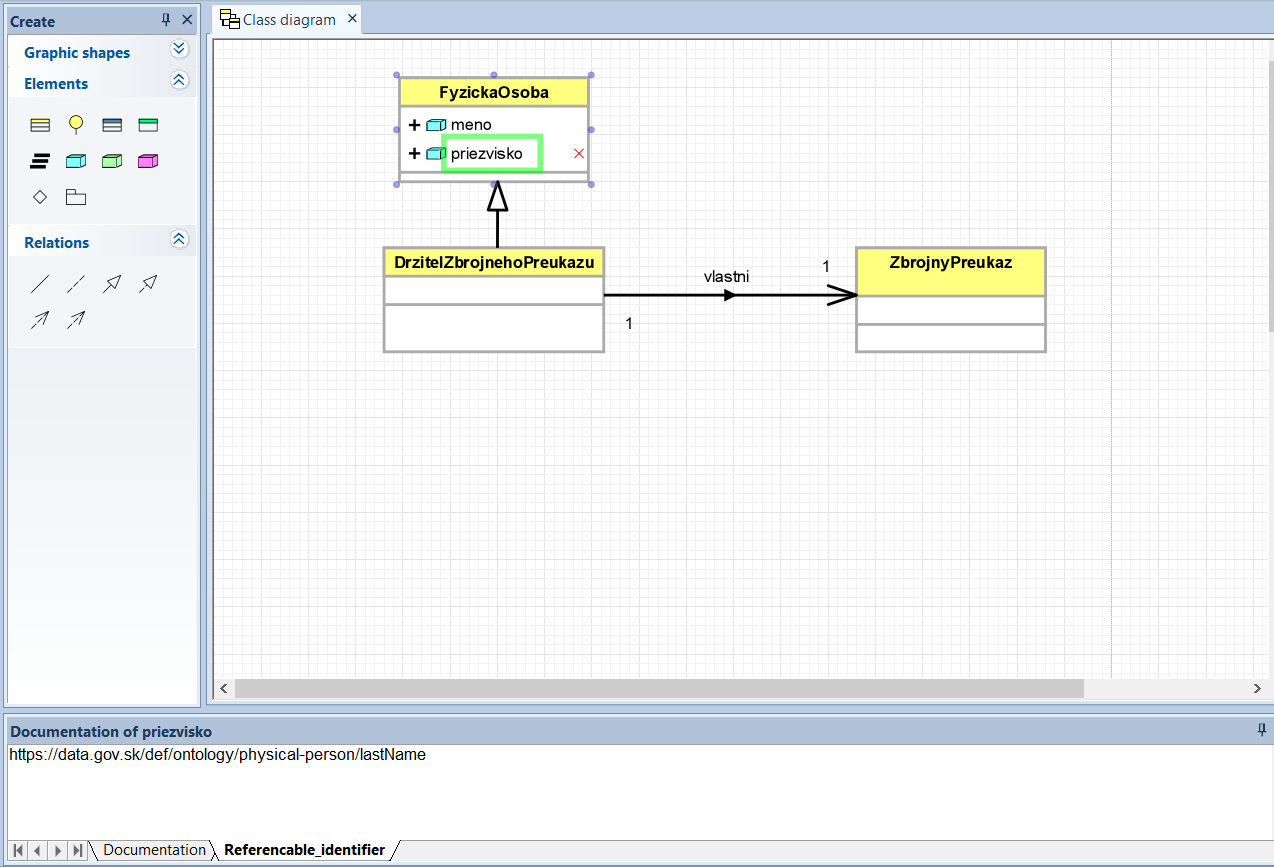 Obrázok 4: Vkladanie textového popisu priamo do diagramuProces aplikácie dátového modelovaniaPostup pri dátovom modelovaníZákladný proces tvorby dátového modelu – od zadania po dodanieZákladom kvalitného dátového modelu je jasná špecifikácia požiadaviek zákazníka (MVSR, Dátová kancelária, ...). Samotné požiadavky je možné rozložiť do viacerých následných krokov.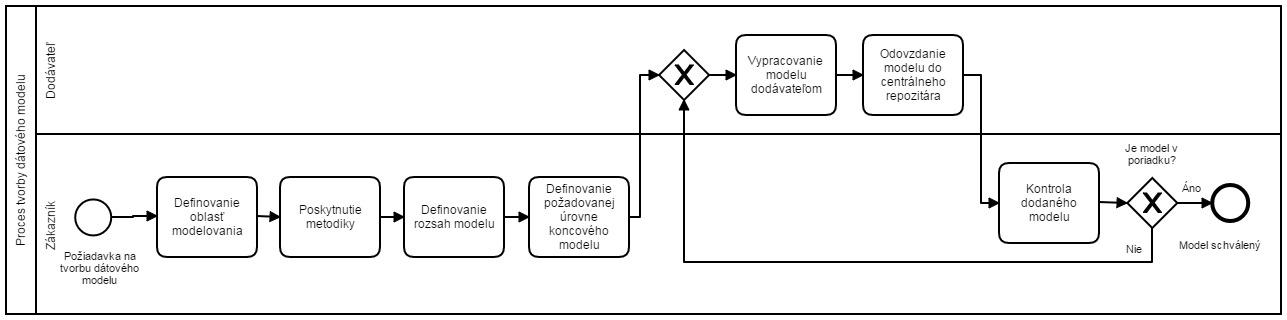 Diagram 24: Procesný diagram tvorby modeluKrok: Oblasť modelovaniaInformácie potrebné k modelovaniu môžu vychádzať z rôznych zdrojov:Proces z legislatívy (detailný popis v kapitole 3.3)Proces v analyzovanej inštitúcii (detailný popis v kapitole 3.2)Elektronická službaDatabázaTyp výsledného modelu:Súčasný stav (AS IS)Ideálny/navrhovaný stav (TO BE)Typ výsledného modelu je potrebné zvoliť na základe toho, kde sa má daný dátový model využiť. Napr.AS IS – Centrálny metainformačný systémTO BE – Detailná funkčná špecifikácia, Štúdia uskutočniteľnostiKrok : MetodikaPoskytnutie tejto detailnej metodiky, ktorá kladie jasné podmienky pre jednotlivé úrovne modelov ako aj predpokladaný výstupný formát, nástroj a iné.Krok : Rozsah modeluNa definovanie rozsahu modelu sa používa doménový dátový model. Tento model obsahuje len entity, ktoré chceme v danej doméne alebo procese modelovať a zároveň spĺňa všetky podmienky definované v kapitole 2. Doménový dátový model musí byť schválený zákazníkom predtým ako sú začaté práce nad detailnejších modeloch. Krok: Požadovaná úroveň koncového modeluZákazník definuje úroveň modelu v ktorom chcú danú doménu alebo proces modelovať tj. zjednodušený logický dátový model, úplný dátový model alebo fyzický dátový model.Krok: Vypracovanie modelu dodávateľomV rámci tohto kroku prebieha dátové modelovanie na strane dodávateľa. Krok: Odovzdanie modelu zákazníkovDodávateľ po ukončení prác upovedomí zákazníka o vypracovanom modeli. Tento model je uložený v BiZZdesign zdieľanom repozitáry, kde smeruje aj odkaz z MetaIS. Nakoľko výstupom projektu je aj XLS súbor, kde sa nachádzajú štruktúrovné informácie, tieto sú ukladané ku každému modelu zvlášť taktiež do MetaIS.Krok: Kontrola výstupného modeluZákazník skontroluje výstupný model a to hlavne z pohľadu naplnenia požiadaviek definovaných metodikou. V prípade odhalenia chýb nastáva vrátenie modelu dodávateľovi s popisom odhalených chýb a proces sa vracia do kroku 5.Dátové modelovanie na základe procesných diagramovPostup analýzy a tvorby modeluKrok 1: Vymedzenie rozsahu modeluAnalýza procesného diagramuVymedzenie základných dátových entít v modelije dôležité aby boli zanalyzované objekty, ktoré sú na vstupe procesu/podprocesu a na výstupe procesu/podprocesuKrok 2: Identifikácia základných entít Pri procesnej analýze je možné vychádzať z dvoch základných vstupov. Jeden vstup je analýza na základe zákona, ktorá je detailne identifikovaná v kapitole 4.4. Druhý identifikovaný vstup je na základe existujúcich informačných systémov, ktoré vstupujú do procesu. V tomto prípade je veľmi dôležité modely dostatočne zjednodušiť nakoľko informačné systémy môžu byť značne komplikovanejšie a presahovať potreby analýzy daného procesu. Pre pochopenie problematiky a rýchly prechod do domény budúcemu čitateľovi je potrebné vytiahnuť z diagramov tie časti, ktoré sa bezprostredne daného modelu týkajú.V druhom prípade je potrebné postupovať nasledovne :získanie technickej dokumentácie z oblasti dátového modelu ISanalýza fyzických modelov a snaha o abstrahovanie (top-down prístup)identifikácia najdôležitejších entít a tvorba doménového modelu podľa špecifikácie v kapitole 2.2tvorba zjednodušeného logického modelu podľa špecifikácie v kapitole 2.3. V tomto príklade je veľmi dôležite v prípade potrieb denormalizovať dátový model oproti fyzickému pre lepšie pochopenie doményDátové modelovanie na základe legislatívyHighlighting textových častí zákona cez nástrojIntegrácia so Slovlexom referovanie dátovej štruktúry referovanie jednoznačných identifikátorovPostup analýzy a tvorby modeluKrok 1: Vymedzenie rozsahu modeluZákladný rozsah modelovanej oblasti vo VS je primárne vymedzený:Životnou situáciouProcesmi životnej situácieLegislatívnym rámcom životnej situáciePodľa požiadaviek môže byť rozsah modelu limitovaný len na vybranú oblasť. Najčastejšie sa rozsah modelu vymedzuje rámcom konkrétnej agendy pre ktorú má byť model vypracovaný (napr. Neziskové organizácie, Živnostenský register, Zbrane a strelivo, ...)Pre takto vymedzenú oblasť/agendu je potrebné identifikovať:procesy rozsah legislatívy ktorá definuje danú oblasťKrok 2: Legislatívna analýza a identifikácia terminológie resp. základných entít Pre legislatívnu analýzu je nutn0 pracovať s portálom www.slov-lex.sk , ktorého dáta majú záväzný charakter a ktorý umožňuje prehľadne sledovať obdobia platnosti a tiež vzájomné vzťahy medzi predpismi pomocou linkovania, čo výrazne uľahčuje analýzu.Postup:Rozdelíme si identifikovanú legislatívu na:primárnu – tzn. predpisy ktoré definujú danú oblasť/agendu (tzv. agendové zákony)sekundárnu – tzn. predpisy na ktoré sa primárna legislatíva odvoláva (poznámky pod čiarou), alebo sú uvedené ako súvzťažné (v Slovlexe v záložke „Vzťahy“). Sekundárnu legislatívu môžeme pre účely analýzy rozdeliť na:predpisy ktoré detailnejšie rozpracovávajú danú agendu napr. vyhláškypredpisy ktoré sú všeobecné a definujú oblasti ktoré sú spoločné pre viacero resp. všetky agendy (napr. správne konanie)Zameriame sa na primárnu legislatívu kde sa snažíme pochopiť danú agendu prostredníctvom:definičných paragrafov predpisu a to najmä častí: Predmet a pôsobnosť zákona, Vymedzenie základných pojmov, Základné ustanoveniaDefinície informačného systému, údajov, nárokov na údajeprejdením názvov paragrafov a iných nadpisovV rámci analýzy agendy identifikujeme základnú terminológiu (potencionálne  základné entity)Skontrolujeme sekundárnu legislatívu či nedefinuje významné pojmy ktoré nie sú uvedené v primárnej legislatíve. Identifikujeme súvzťažnú všeobecnú legislatívu ktorá má dopady (aj dátové) na danú agendu. Jedná sa napr. o agendy správneho konania, registratúry, e-governmentu a podobné. Tu treba identifikovať či tieto všeobecné agendy sa aplikujú v rámci analyzovanej oblasti/agendy. Napr. či v rámci agendy „Zbrane a strelivo“ sa vykonáva správne konanie.Cieľ:pochopiť agenduidentifikovať a osvojiť si terminológiu agendypredbežne identifikovať potencionálne dátové entityidentifikovať vplyv všeobecných predpisov (hlavne tzv. spoločné komponenty)Krok 3: Tvorba dátových mikro-modelovTvorba dátových mikro-modelov slúži na to aby sa konzistentne a prehľadne zmapovali menšie oblasti v rámci danej agendy. Odporúča sa postupovať vypracovaním mikro-modelu pre každý proces agendy.Postup:Analyzujeme aktivity procesu a hľadáme aktivity ktoré používajú, vytvárajú alebo menia dáta. Tiež  hľadáme aktivity ktoré pracujú so vstupmi alebo výstupmi.V primárnej legislatíve identifikujeme časti ktoré sa týkajú oblasti pre ktorú robíme mikro-model. Na vyhľadávanie používame hlavne terminológiu identifikovanú v analýze aktivít procesu.Detailnou analýzou vybraných častí legislatívy identifikujeme entity a ich vzťahy, ktoré postupne zakresľujeme do mikro-modelu.Cieľ:detaile pochopiť ohraničené sub-oblasti agendyvytvoriť prehľadný dátový model tzv. mikro-model  pre konkrétny agendový procesPríklad výstupu:Kompletný príklad výstupu je definovaný v kapitole 6.2, ktorá popisuje krok po kroku od zadania dátového modelovania po akceptáciu výstupu dátového modelovania.Krok 3: Konsolidácia a normalizácia modelov.Na základe vzniknutých mikro-modelov je potrebné vytvoriť celkový konsolidovaný dátový model oblasti/agendy.Postup:analýza entít jednotlivých mikro-modelov - hľadanie identických entítzlučovanie atribútov identických entíthľadanie odvodených entít (entity, ktoré sa môžu volať inak ale obsahovo sú identické) – entity, ktoré sú konkrétnejšou inštanciou tej istej entity (právnická osoba vs. banka, fyzická osoba vs. žiadateľ, väzeň vs. fyzická osoba)identifikované odvodené entity  je potrebné napájať na entitu z ktorej boli vytvorené prostredníctvom vzťahu generalizáciepresun atribútov smerom čo najviac ku kmeňovej entite od ktorej sú iné entity odvodenéCieľ:konsolidovať mikro-modely do konzistentného dátového modelu oblasti/agendynormalizácia modeluPríklad výstupu:Príklad je v kapitole 6Dôležití aktéri a ich úlohy v dátovom modelovaníDátové modelovanie je prítomné v každom IT projekte, ktorý pracuje s dátami. V tejto kapitole sú pomenované hlavné inštitúcie a útvary v štáte, ktoré sú kľúčové z pohľadu správy dát, podieľajú sa na tvorbe dátových modelov a budú využívať túto metodiku.Analyticko-metodická jednotka na MVSRAnalyticko-metodická jednotka na ministerstve vnútra reprezentuje sadu odborníkov, ktorí v rámci projektu Efektívna verejná správa optimalizácia procesov, spracovávali výstupy z modelovania rôznych procesov štátu. Práve kvôli širokospektrálnemu rozsahu projektu, tento útvar v súčasnosti disponuje najpodrobnejším zmapovaním procesov a to či už z pohľadu modelovania procesov tak z pohľadu dátových modelov. Vytvorené dátové modely slúžia ako prehľadové diagramy a nie sú modelované v maximálnom detaile. Ich primárnym cieľom je poskytnúť sumarizačné podklady pre dátových špecialistov v Dátovej kancelárii na ÚPVII. Títo tak nebudú musieť analyzovať všetky dátové modely z bodu nula, ale môžu vychádzať z predpripravených materiálov, ktoré vznikajú práve v tomto útvare. Dôležité je tiež prepojenie medzi dátovým modelovaním a procesným modelovaním, aby bolo jasné, aké údaje sa používajú v procesoch.Analyticko-metodická jednotka sa na základe dátových modelov bude venovať:Optimalizácii rozhodovania, pričom sa uvažuje tvorba DMN (decision model notation – Notácia rozhodovacích modelov) pre vybrané prípady,Sledovaniu tokov údajov medzi jednotlivými úsekmi verejnej správy (z cieľom optimalizácie tokov prostredníctvom nastavení pravidiel zdieľania). Analytická skupina nemá za cieľ štandardizovať dátové prvky.Optimalizácii reportov (žiadostí, zostáv, rozhodnutí) na základe dát a prepojení údajov, tak, aby jednotlivé formuláre obsahovali ako povinné na vyplnenie len údaje, ktoré sú neznáme a zabezpečilo sa „doťahovanie“ ďalších dôležitých údajov,Definícii požiadaviek na lepšie využitie údajov (pre jednotlivé inštitúcie).Dátová kanceláriaDátová kancelária je centrálny koordinačný a výkonný aparát, ktorý vykonáva nasledovné aktivity:Manažment kvality údajov,Riadenie vyhlasovania referenčných údajov a prepájanie údajov,Podpora realizácie služby Moje dáta a správa údajov o subjekte,Podpora zavádzania analytického spracovania údajov,Podpora zvýšenia rozsahu a kvality otvorených údajov,Podpora pri úprave legislatívy na zabezpečenie efektívnejšieho riade a správy dát,Organizovanie školení a workshopov ako pristupovať k údajom.Pri jej práci je dôležitá hlavne spolupráca s všetkými aktérmi popísanými v tejto kapitole. Jednotlivý aktéri zásobujú dátovú kanceláriu vstupmi na základe ktorých následne môže kancelária ich odborne spracúvať v rámci svojich aktivít.Dátová kancelária bude mať v budúcnosti správu jednotlivých modelov a kontrolu ich kvality vo vzťahu s reálnymi entitami v jednotlivých doménach. Dátová kancelária bude postupovať podľa tejto metodiky pri koordinácií modelovania dát.Pracovná skupina PS1 – Dátové štandardyŠtandardizačná skupina PS1 Dátové štandardy na ÚPVII reprezentuje finálnu inštitúciu pri práci s dátami. Táto pracovná skupina je zastúpená rôznymi významnými predstaviteľmi v rámci štátu, ktorý majú možnosť predkladať a definovať dátové štandardy. Dôležitým zdrojom vstupov do štandardizačného procesu sú výstupy z Dátovej kancelárie. Pracovná skupina má za cieľ oboznámiť jej členov s pripravovanými zmenami, ktoré môžu členovia pripomienkovať. V prípade, že sú odstránené problematické súčasti návrhov, je pristúpené k samotnému hlasovaniu členov. Ak dostatočná väčšina členov je stotožnená s návrhom, materiál je schválený a je preberaný Komisiou pre štandardy, ktorá má následne legitimitu vyžadovať plnenie štandardizovaných materiálov informačných systémoch verejnej správy.Táto metodika je kľúčová pre návrh dátových prvkov, ktoré budú štandardizované v pracovnej skupine PS1.Dátoví kurátori jednotlivých inštitúcii verejnej správyDátoví kurátori predstavujú samostatné jednotky špecializovaných expertov v oblasti dát. Títo experti majú za cieľ pomáhať pri správe dát v rámci daného orgánu verejnej moci. Gesciu nad dátovými kurátormi má Dátová kancelária, ktorá ich činnosť koordinuje.Dátoví kurátori jednotlivých inštitúcií budú spravovať doménové dátové modely, pri ktorých môžu využívať entity definované v iných modeloch (referenčné entity). Platforma dátovej integráciePlatforma dátovej integrácie reprezentuje centrálny bod, kde sú údaje zhrávané do jedného celku a prostredníctvom ktorej bude prebiehať integrácia všetkých referenčných údajov. Táto platforma je primárne konzumentom usmernení a výstupov z Dátovej kancelárie a štandardizačnej skupiny PS1. Jej účelom je aplikovať na centrálnej úrovni tieto nariadenia (poskytovanie vyhlásených referenčných údajov) a tak systematicky napĺňať ciele jeden-krát a dosť.Architekti na inštitúciách verejnej správyDátový model je kľúčový pre návrh služieb a ich rozhraní. Cieľom je, aby všetky rozhrania služieb boli v maximálnej miere kompatibilné s dátovým modelom. Bude tak úplne jasné prepojenie medzi architektúrou informačných systémov.Používanie dátového modeluV nasledujúcej kapitole nájdete zoznam dôležitých spôsobov, ako je možné použiť správne navrhnutý dátový model v praxi.Optimalizácia procesov a životných situáciíDátové modely poskytujú účinný nástroj pre optimalizáciu procesov a životných situácií. Keďže vieme, v ktorej doméne sa aké údaje evidujú, je možné určiť jednoznačnú zodpovednosť za evidenciu entít na úrovni úsekov verejnej správy. Na úrovni doménového dátového modelu je možné analyzovať toky medzi úsekmi verejnej správy.Pre jednotlivé procesy sa dajú určiť informačné potreby (aby v jednotlivých krokoch procesu boli k dispozícii v čas správne informácie) a spôsob, ako tieto informačné potreby naplniť (najvhodnejšie prostredníctvom eliminácie potreby dodávať informácie klientami alebo získaním potrebnej informácie zdieľaním z jednotlivých informačných systémov verejnej správy). Ďalším krokom je potom možné optimálne navrhnúť dizajn reportov (žiadosti, formuláre, potvrdenia) aby v čo najväčšej miere využívali princíp jeden-krát a dosť. Dôležitým nástrojom pre optimalizáciu životných situácii umožňuje manažment udalostí a distribúcia údajov: informovanie o zmenách údajov pre systémy, ktoré to zaujíma. Týmto spôsobom je možné navrhovať:proaktívne služby: ide o služby, kde je klient oslovený na základe udalosti a dopĺňa len potrebné údaje (napríklad číslo daňového účtu pri registrácií do sociálnej poisťovne po založení živnosti). Pomocou dátového modelu je možné presne určiť, zmeny ktorých entít generujú potrebné udalosti.odstraňovať oznamovacie povinnosti: podobne ako proaktívne služby, ale nie je potrebné zapojenie klienta do procesu.Optimalizácia rozhodovacích procesovNa základe správnych údajov je možné robiť kvalitné rozhodnutia a výrazne zrýchliť takýto proces. Aby bolo možné takýto postup formalizovať a zabezpečiť štandardizáciu rozhodovacích procesov, je potrebné zvoliť formálnu metodiku/postup na jej zachytenie. Pre tento účel vyberáme štandard DMN – “Decision Model and Notation”, ktorý poskytuje nástroje na zachytávanie biznisových pravidiel a  tvorbu logiky rozhodovania (prostredníctvom rozhodovacích stromov).Rozhodovacie procesy budú v budúcnosti (v ďalšej fáze optimalizácie) popísané prostredníctvom DMN, pričom sa predpokladá, že rozhodovací strom bude modelovaný ako vrstva nad dátovými modelmi (ktoré určuje táto metodika). Znamená to, že rozhodovací proces by mal byť postavený na aktuálnych možnostiach informačného prostredia (chýbajúce informácie budú jednoducho identifikované, čo vygeneruje ďalšie požiadavky na úpravy informačných systémov, prípadne zmeny biznis procesov).Optimalizácia rozhodovacích procesov umožní automatizovať vybrané časti konaní.Zadania pre rozvoj informačných systémovDátové modely predstavujú dôležitý vstup pre plánovanie, realizáciu a  rozvoj informačných systémov:Doménový model a Zjednodušený logický model tvorí vstup do štúdie uskutočniteľnosti pre národný projekt resp. opisu projektu pre dopytový projekt. Dôležitá je najmä správna identifikácia entít a ich vzťah k reportom. Podmienkou schválenia štúdie uskutočniteľnosti je správny Zjednodušený logický model danej domény.V čase prípravy Detailnej funkčnej špecifikácie (DFŠ) musí byť vyhotovený správny úplný logický model údajov a fyzický model. Podmienkou schválenia DFŠ sú správne modely.Počas realizácie úprav systémov sa zmeny na dátovej úrovni musia prejaviť aj v jednotlivých modeloch už počas akceptácie zmien.Práca s údajmiDátové modely slúžia aj ako praktické podklady pre:Plánovanie vyhlasovania referenčných údajov: dátové modely umožňujú správne identifikovať entity, ktoré majú byť referenčnými údajmi a doménový model (na základe analýzy dátových tokov) umožní určiť relatívnu dôležitosť jednotlivých entít. Plán vyhlasovania referenčných údajov bude postavený na doménovom modeli.Štandardizáciu dátových prvkov: štandard bude vytváraný na základe logického dátového modelu.Plánovanie publikácie otvorených údajov: datasety pre zverejňovanie je možné pripraviť na základe logického dátového modelu, pričom je potrebné brať do úvahy, aby neboli zverejňované osobné údaje. Plán publikovania otvorených údajov bude postavený na doménovom modeli.Manažment osobných údajov: na základe dátového modelu je možné nastaviť entity, ktoré sa týkajú osoby a je ich možné sprístupniť cez služby moje dáta.Dátový auditPre účely zberu podkladov pre modely údajov a vyhodnocovanie kvality údajov v informačných systémov verejnej správy budú v pravidelných intervaloch (raz ročne) prebiehať dátové audity, zamerané na celú verejnú správu. Dátové audity budú koncipované na základe doménového modelu, pričom jeden z hodnotených aspektov bude práve úroveň (resp. existencia) správnych dátových modelov.Príklady dátového modelovaniaPraktické príkladyPri modelovaní sa často stretávame s podobnými situáciami a štruktúrami, ktoré sa opakujú v rôznych doménach (verejnej správy). Takmer vždy prichádzame do styku s rôznymi rozhodnutiami, potvrdeniami, licenciami a podobne. Vo veľkom množstve domén, ktoré súvisia s financiami, sa tiež pracuje s platbami, platobnými príkazmi, pohľadávkami. V nasledujúcej časti sú navrhnuté vzorové príklady, ako sa k týmto otázkam postaviť koncepčným prístupom v zmysle navrhnutej metodiky.Ako modelovať entity Preukaz?Preukaz je možné modelovať z viacerých pohľadov. Na diagrame 19. je znázornený generalizovaný príklad vzťahu medzi základnými entitami.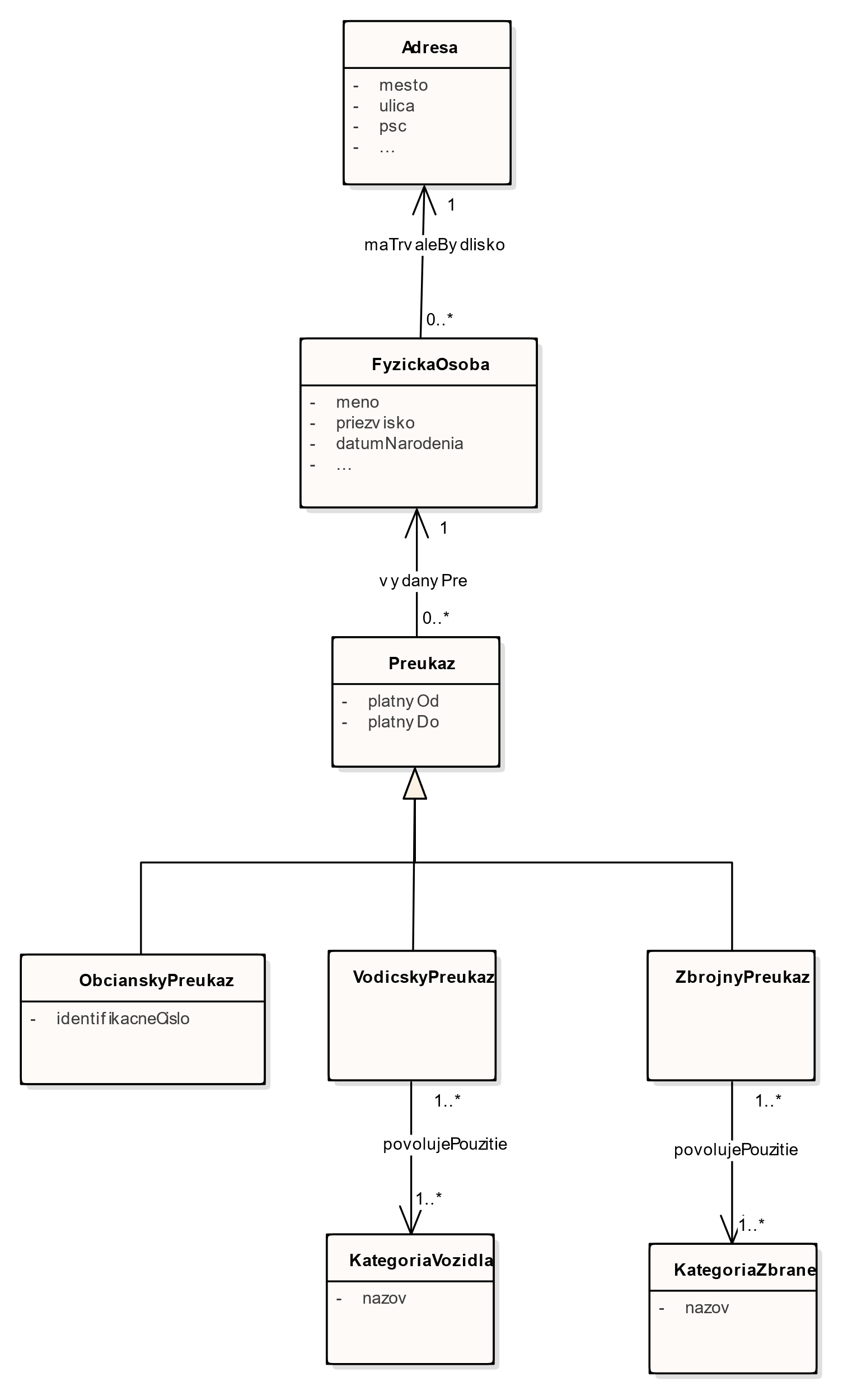 Diagram 25: Všeobecný diagram vzťahov entity PreukazuTento typ zobrazenia entity vyjadruje v prvom rade potenciálne prepojenia entity Preukaz s inými entitami. Jeho cieľom je preto uviesť čitateľa do kontextu použitia entity a nie vo všeobecnosti definovať úplne všetky atribúty a väzobné entity, ktoré sa naň viažu. Tento typ diagramu pomáha taktiež pri analýzach špecifických výskytov danej entity, nakoľko tento zovšeobecnený pohľad už poskytuje sadu atribútov, ktoré je možné prepoužiť a nie je nutné ich nanovo definovať. V príklade Zbrane a strelivá je uvedený príklad zbrojného preukazu, kde je jasne zadefinované aké konkrétne atribúty môže táto entita nadobúdať.Ako modelovať entitu Platba?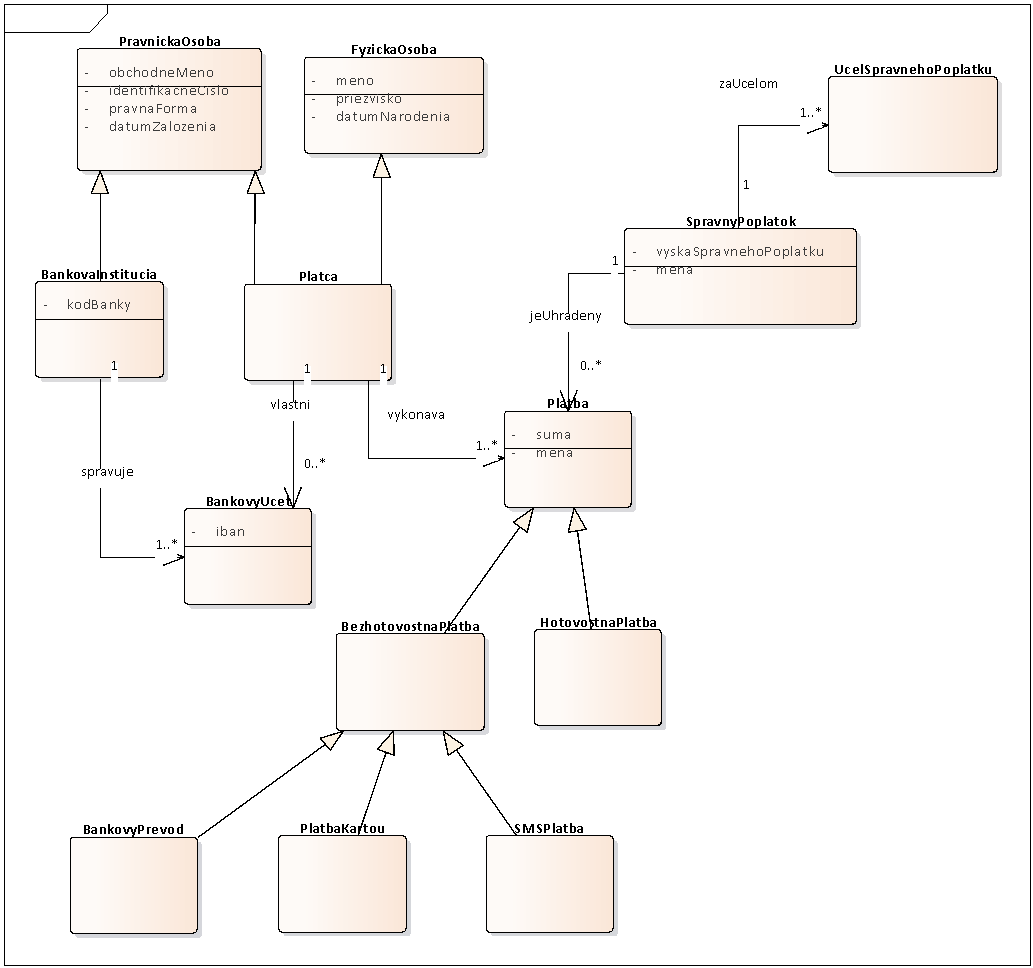 Diagram 26: Všeobecný prehľad o entite Správneho poplatkuZbrane a streliváPri dátovom modelovaní vychádzame z detailného popisu postupu definovaného v kapitole 3.1.Krok 1: Oblasť modelovaniaZdroj: Proces v analyzovanej inštitúciiIdentifikátor procesu: P0947_Ziskanie povolenia na nakup zbrane kategorie A,BTyp výsledného modelu: Súčasný stav (AS IS)Krok 2: MetodikaDodávateľovi bude poskytnutá metodika obsiahnutá v tomto dokumente.Krok 3: Rozsah modeluNa základe analýzy procesu z procesného diagramu sa identifikovali nasledovné podprocesy, ktoré je možné modelovať z pohľadu dát:Žiadosť o nákupné povolenieRozhodnutie o zastavení konaniaNákupné povolenie V tomto príklade bližšie analyzujeme model Nákupného povolenia. Základom je stanovenie primárnych entít, ktoré chceme doménovo zachytiť. Na tento účel použijeme Doménový dátový model podľa špecifikácie v kapitole 2.2. Pri modelovaní na základe procesného diagramu je potrebné zachytiť entity, ktoré sú na vstupe a výstupe procesu. V tomto prípade je na vstupe Žiadosť o nákupné povolenie a výstupom je samotné nákupné povolenie. Tieto dve entity preto musia byť v dátovom modeli zachytené.Časť diagram: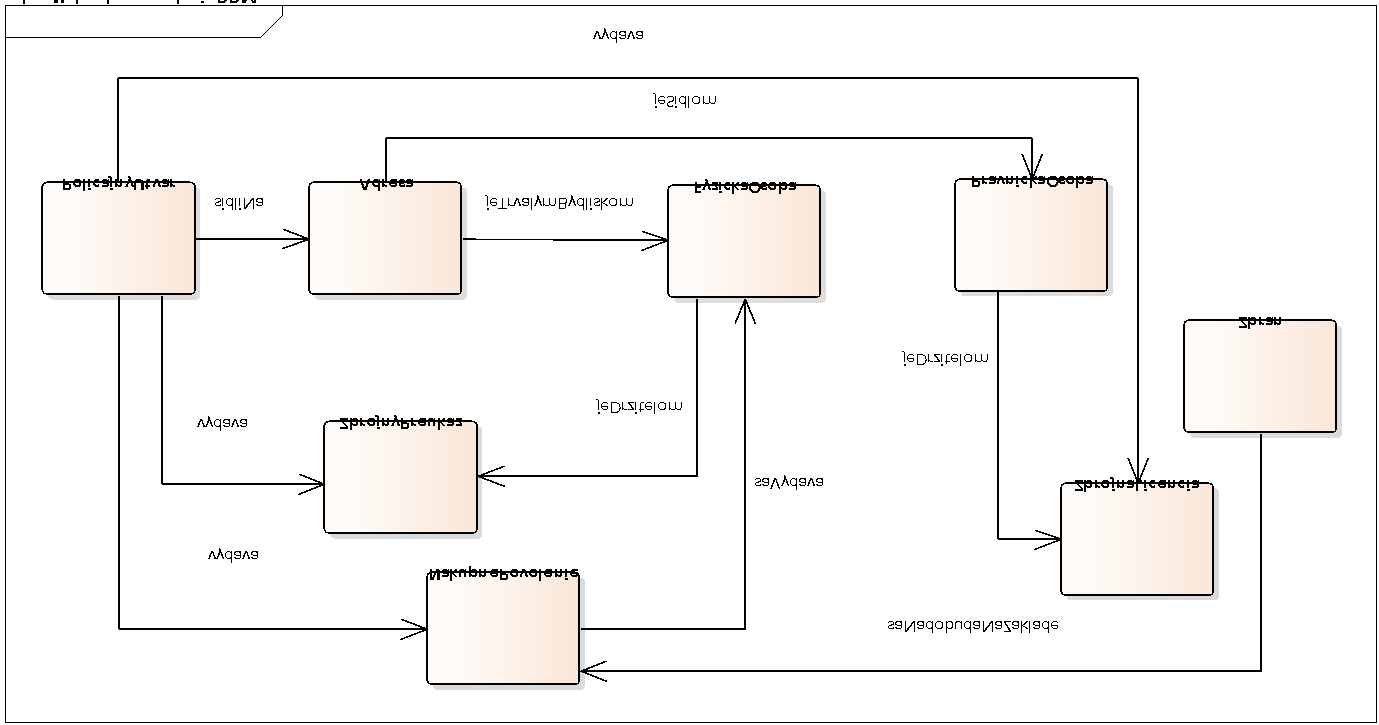 Diagram 27: Doménový dátový model Žiadosti o nákupné povolenieČasť textový popis:Pri analýze Nákupného povolenia sme identifikovali v prvom rade vstupnú entitu do procesu (Žiadosť o nákupné povolenie) a výstupnú entitu (nákupné povolenie). Okrem tejto entity sme identifikovali, že veľmi dôležitou entitou je samotný žiadateľ o nákupné povolenie, nakoľko on je na konci procesu držiteľom samotného povolenia. Na základe definície grafického rozloženia dátového modelu (kapitola 1.3), sme tieto entity umiestnili do najvrchnejších častí diagramu. Okrem kľúčových entít sme identifikovali aj dôležité podporné entity, ktoré sú súčasťou procesu : Držiteľ zbrojného preukazu, Zbrojný preukaz, Policajný útvar.Krok 4: Požadovaná úroveň koncového modeluNa základe dôležitosti modelu pre integračné zámery s treťostrannými systémami je dostatočné dátovo modelovať daný proces len na úrovni zjednodušeného logického dátového modelu.Krok 5: Vypracovanie modelu dodávateľomČasť diagram: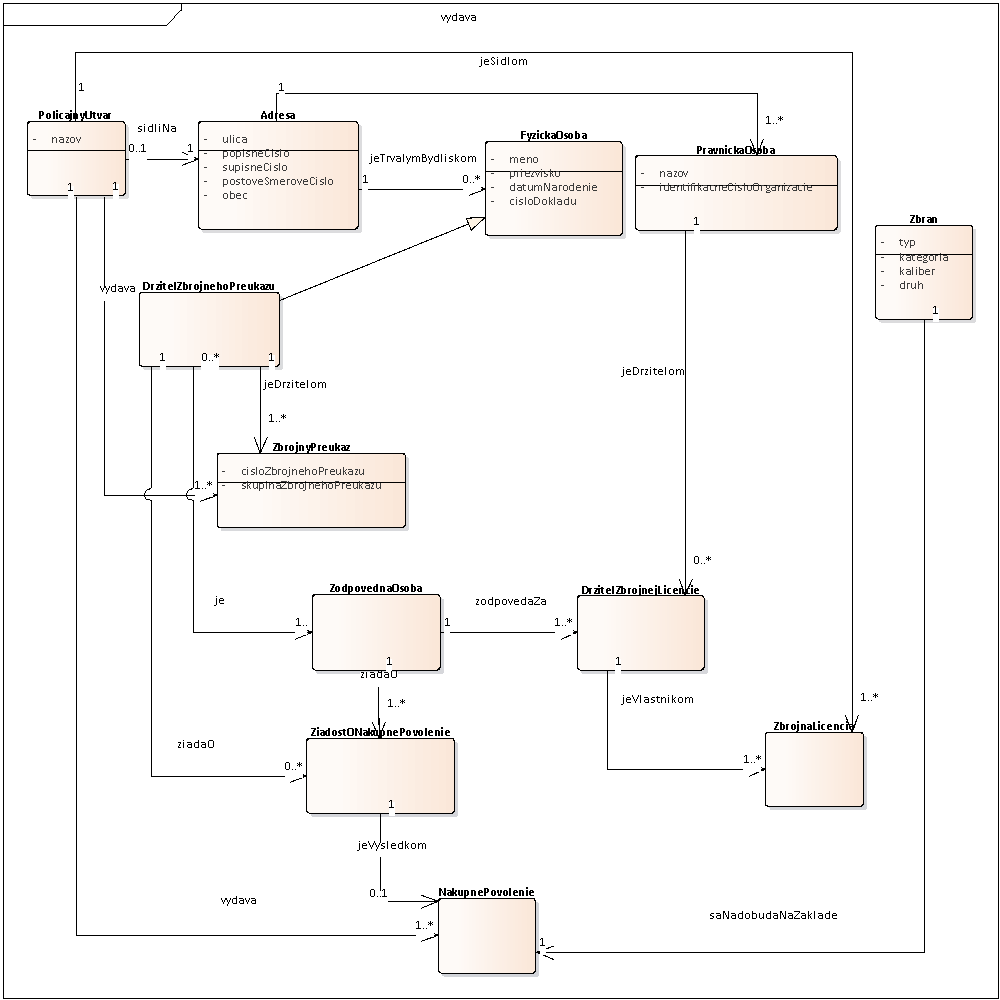 Diagram 28: Prehľadový diagram Nákupného povoleniaČasť ukážka textového popisu:Tabuľka 14: Príklad zbrane a strelivá ZLM - Metadáta modeluTabuľka 15: Príklad zbrane a strelivá ZLM - Metadáta entítTabuľka 16: Príklad zbrane a strelivá ZLM - Metadáta reláciíTabuľka 17: Príklad zbrane a strelivá ZLM - Metadáta atribútovOkrem detailného všeobecného modelu entít namodelujeme samostatne aj nenormalizovanú samostatnú entitu Žiadosti o Nákupné povolenie, aby bolo explicitne definované aké údaje na nej sú zobrazené.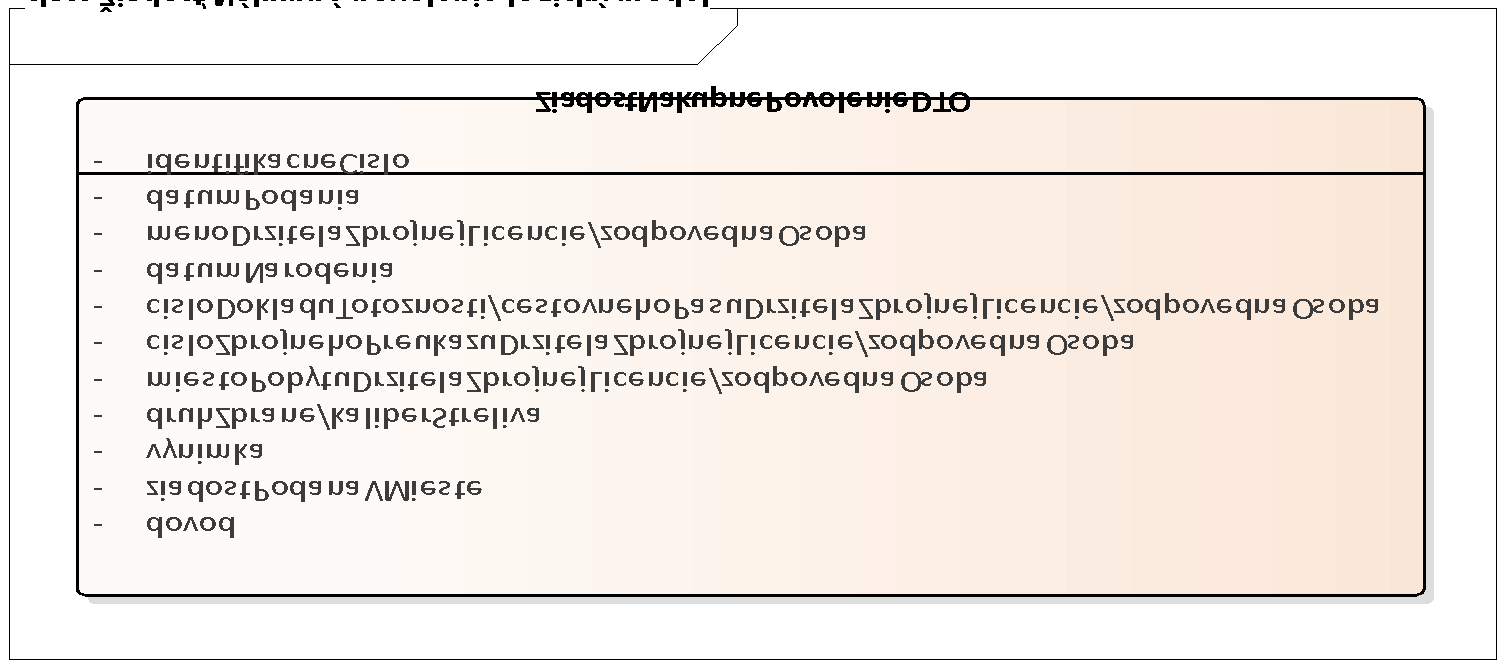 Diagram 29: DTO entita Žiadosti nákupného povoleniaTabuľka 18: Príklad zbrane a strelivá - mapovanie DTO  entity Žiadosť o nákupné povolenie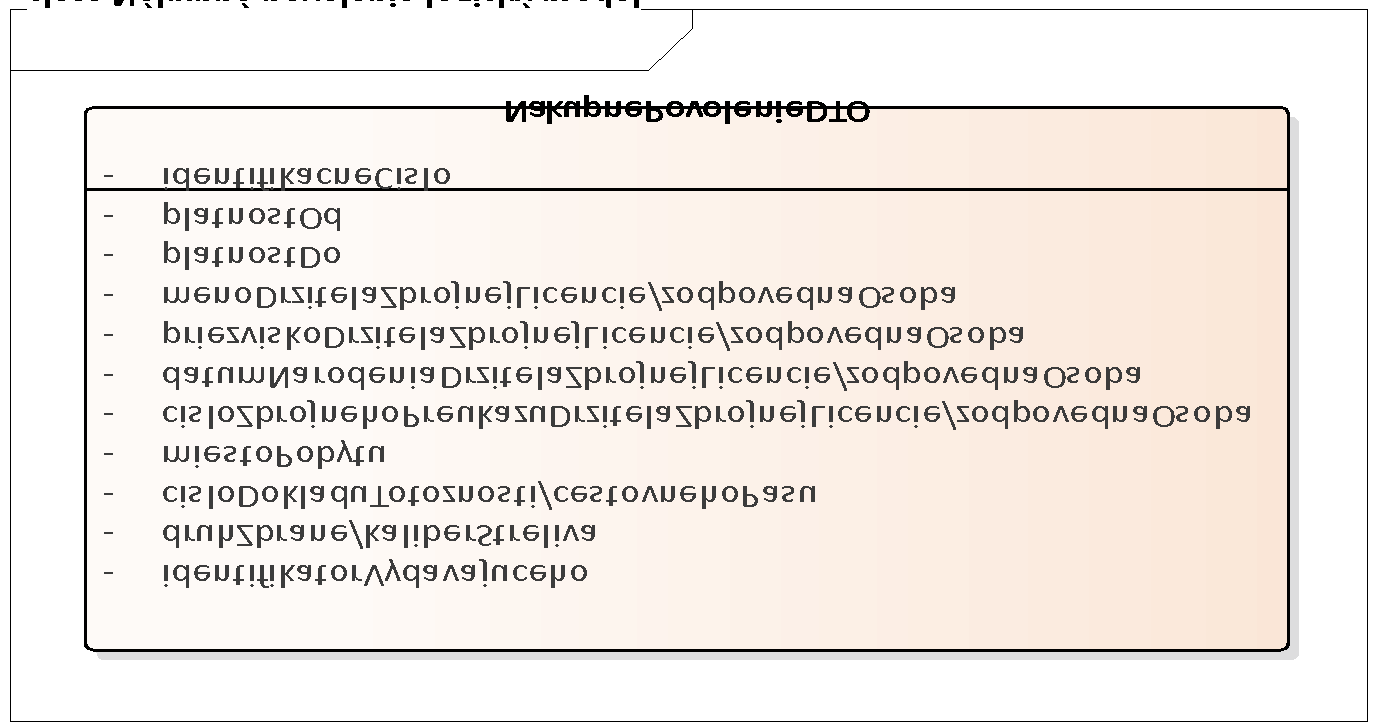 Diagram 30: DTO entita vydaného Nákupného povoleniaTabuľka 19: Príklad zbrane a strelivá - mapovanie DTO  entity Žiadosť o nákupné povolenieKrok 6: Odovzdanie modelu zákazníkovDátový model je uložený v zdieľanom repozitári v nástroji BiZZdesign podľa metodického pokynu definovaného v kapitole 2.7. V tejto kapitole sa takisto nachádzajú aj informácie, ako a kam ukladať štruktúrovanú informácie k jednotlivým modelom.Krok 7: Kontrola výstupného modeluAkceptácia zákazníkom podľa metodiky a kontrola bod po bode jednotlivé náležitosti vytvoreného modelu.Zoznam použitej literatúry“Strategická priorita Manažment údajov.” http://informatizácia.Sk, Úrad podpredsedu vlády pre investície a informatizáciu, www.informatizacia.sk/ext_dok-uppvii_sp_manazment_udajov_vfinal/24196c.“Unified modelling language specification.” http://omg.org, Object management group, https://www.omg.org/spec/UML/.“ArchiMate® 3.0.1 Specification.” http://opengroup.org, Open Group Standard, http://pubs.opengroup.org/architecture/archimate3-doc/toc.html.“Business Process Model And Notation specification.” http://www.bpmn.org/, Object management group, https://www.omg.org/spec/BPMN/.“Decision Model And Notation specification.” http://omg.org/, Object management group, https://www.omg.org/spec/DMN/.“Case Model Management And Notation specification.” http://omg.org/, Object management group, https://www.omg.org/spec/CMMN/.Zhodná entita AZhodná entita Bhttps://minv.sk/id/evs-entity/ULM_1_PravnySubjekthttps://minv.sk/id/evs-entity/ULM_2_PravnySubjekt......Model IDNázov modeluNázov procesuProces IDNázov ISVS ISVS IDZLM_1Zjednodušený logický model neziskových organizáciíZápis do registra neziskových organizáciíP0506Informačný systém registra spolkov REZISVS_203..................Entity IDNázov entityParent Entity IDID modeluZdrojURL legislatívna referencia do Slovlexu Krátky popisZLM_1_NadaciaNadáciaZLM_1_PravnySubjektZLM_1Legislatívahttps://www.slov-lex.sk/pravne-predpisy/SK/ZZ/2018/{predpisID}#predpis.clanok-2.bod-2(link uvedený len ako príklad a je nefunkčný nakoľko zákon v čase písania metodiky nebol oficiálne schválený)Entita definujúca Nadáciu.....................Názov vzťahuIdentifikátor vzťahuNázov zdrojovej entitySource Entity IDPočetnosť zdrojovej entityNázov cieľovej entityEnd Entity IDPočetnosť cieľovej entityKrátky textový popisSídli naZLM_1_PravnySubjekt_sidliNa_ZLM_1_AdresaSidlaPrávny subjektZLM_1_PravnySubjekt1Adresa sídlaZLM_1_AdresaSidla1..................Názov atribútuIdentifikátor atribútuNázov entityEntity IDZdrojURL legislatívna referencia do SlovlexuKrátky popisnázovZLM_1_PravnySubjekt_nazovPrávny subjektZLM_1_PravnySubjektLegislatívahttps://www.slov-lex.sk/pravne-predpisy/SK/ZZ/2018/{predpisID}#predpis.clanok-2.bod-2(link uvedený len ako príklad a je nefunkčný nakoľko zákon v čase písania metodiky nebol oficiálne schválený)Atribút, ktorý hovorí o názve spoločnosti..................Model IDNázov modeluNázov procesuProces IDZdrojNázov ISVSISVS IDULM_1Zjednodušený logický model neziskových organizáciíZápis do registra neziskových organizáciíP0506LegislatívaInformačný systém registra spolkov REZISVS_203ISVS_203.....................Entity IDNázov entityParent Entity IDID modeluZdrojURL legislatívna referencia do SlovlexuJednotný referencovateľný identifikátorKrátky popisULM_1_NadaciaNadáciaULM_1_PravnySubjektULM_1Legislatívahttps://www.slov-lex.sk/pravne-predpisy/SK/ZZ/2018/{predpisID}#predpis.clanok-2.bod-2(link uvedený len ako príklad a je nefunkčný nakoľko zákon v čase písania metodiky nebol oficiálne schválený)-Entita definujúca Nadáciu........................Názov vzťahuIdentifikátor vzťahuNázov zdrojovej entitySource Entity IDPočetnosť zdrojovej entityNázov cieľovej entityEnd Entity IDPočetnosť cieľovej entityJednotný referencovateľný identifikátorKrátky textový popisSídli naULM_1_PravnySubjekt_sidliNa_ULM_1_AdresaSidlaPrávny subjektULM_1_PravnySubjekt1Adresa sídlaULM_1_AdresaSidla1https://data.gov.sk/def/ontology/legal-subject/headquaters..............................Názov atribútuIdentifikátor atribútuNázov entityEntity IDURL legislatívna referencia do SlovlexuJednotný referencovateľný identifikátorKrátky popisnázovULM_1_PravnySubjekt_nazovPrávny subjektULM_1_PravnySubjekthttps://www.slov-lex.sk/pravne-predpisy/SK/ZZ/2018/{predpisID}#predpis.clanok-2.bod-2(link uvedený len ako príklad a je nefunkčný nakoľko zákon v čase písania metodiky nebol oficiálne schválený)https://data.gov.sk/def/ontology/legal-subject/nameAtribút, ktorý hovorí o názve spoločnosti.....................Model IDNázov modeluNázov procesuProces IDZdrojNázov ISVSISVS IDFM_1Fyzický model neziskových organizáciíZápis do registra neziskových organizáciíP0506LegislatívaInformačný systém registra spolkov REZISVS_203ISVS_203.....................Entity IDNázov entityParent Entity IDID modeluZdrojURL legislatívna referencia do SlovlexuJednotný referencovateľný identifikátorKrátky popisFM_1_FoundationNadáciaFM_1_LegalSubjectFM_1Legislatívahttps://www.slov-lex.sk/pravne-predpisy/SK/ZZ/2018/{predpisID}#predpis.clanok-2.bod-2(link uvedený len ako príklad a je nefunkčný nakoľko zákon v čase písania metodiky nebol oficiálne schválený)-Entita definujúca Nadáciu........................Názov vzťahuIdentifikátor vzťahuNázov zdrojovej entitySource Entity IDPočetnosť zdrojovej entityNázov cieľovej entityEnd Entity IDPočetnosť cieľovej entityJednotný referencovateľný identifikátorKrátky textový popisSídli naFM_1_LegalSubject_headquaters_FM_1_PhysicalAddressPrávny subjektFM_1_LegalSubject1Adresa sídlaFM_1_PhysicalAddress1https://data.gov.sk/def/ontology/legal-subject/headquaters..............................Názov atribútuIdentifikátor atribútuNázov entityEntity IDJednotný referencovateľný identifikátorURL legislatívna referencia do SlovlexuKrátky popisnázovFM_1_LegalSubject_namePrávny subjektFM_1_LegalSubjecthttps://data.gov.sk/def/ontology/legal-subject/namehttps://www.slov-lex.sk/pravne-predpisy/SK/ZZ/2018/{predpisID}#predpis.clanok-2.bod-2(link uvedený len ako príklad a je nefunkčný nakoľko zákon v čase písania metodiky nebol oficiálne schválený)Atribút, ktorý hovorí o názve spoločnosti..................typ dátového modeludoménovýzjednodušený logickýúplný logickýfyzický dátovýsynonymáscope, kontextový modelkonceptuálny dátový modelúčelkomunikácia,  definovanie rozsahu modeluvyznačuje sa nevyhnutnou mierou detailu pri modelovaní, ktorá je dobre uchopiteľná ako biznis používateľom tak aj v obmedzenej miere technickým používateľom. vstup pre Dátovú kanceláriu,  kladený väčší dôraz na technickú stránku poskytovaných štruktúrovaných metadát Dôraz sa kladie na zrozumiteľnosť, nie na fyzickú reprezentáciu jazyk/metodikaE-R/archimateUML ClassUML Class UML ClassentityxxxxvzťahyxxxxatribútyxxxDTOxxtextnetreba štruktúrovanýštruktúrovanýštruktúrovanýštruktúrovanýpočetnostixxxPomenovanie hrán/vzťah/reláciíÁno ÁnoÁnoVäzbenie na základe identifikátorov (názvy relácií nie sú zakázané)identifikátory (primary keys)x xdedenie medzi entitamixxxzápis v camel casexxxodkazovať pre jednotlivé entity, vzťahy a atribúty časti Centrálneho modelu údajovx xrozsah modelovaniaproces/ŽS/zákonproces/ŽS/zákonproces/ŽS/zákonmôže spájať aj viacero doménových modelovidentifikácia typov objektovxfarebné rozlíšenie externých systémovxjazykslovenčina slovenčina slovenčinaangličtinaPoužitie skrátených tvarov na pomenovanieNieNieNiePovolenéModel IDNázov modeluNázov procesuProces IDNázov ISVSISVS IDZLM_2Zjednodušený logický model nákupného povoleniaŽiadosť o nákupné povolenieP0947_Ziskanie povolenia na nakup zbrane kategorie A,B--Entity IDNázov entityParent Entity IDZdrojURL legislatívna referencia do SlovlexuKrátky popisZLM_2_NakupnePovolenieNákupné povolenie-Legislatívahttps://slov-lex.sk/pravne-predpisy/SK/ZZ/2003/190#paragraf-11.odsek-2Entita definujúca Nákupnépovolenie..................Názov vzťahuNázov zdrojovej entitySource Entity IDPočetnosť zdrojovej entityNázov cieľovej entityEnd Entity IDPočetnosť cieľovej entityKrátky textový popisVydané preNákupné povolenieZLM_2_NakupnePovolenie1Žiadateľ o nákupné povolenieZLM_2_ZiadatelONakupnePovolenie1..................Názov atribútuNázov entityEntity IDZdrojURL legislatívna referencia do SlovlexuKrátky popisPlatí odNákupné povolenieZLM_2_NakupnePovolenieLegislatívahttps://slov-lex.sk/pravne-predpisy/SK/ZZ/2003/190#paragraf-11.odsek-2Atribút, ktorý definuje začiatok platnosti Nákupného povolenia..................Názov DTO entityID DTO entityID atribútu DTO entityID entity ktorá je referencovaná v DTO ID atribútu entity ktorá je referencovaná v DTOŽiadosť o nákupné povolenieZLM_2_ZiadostNakupnePovolenieDTOZLM_2_ZiadostNakupnePovolenieDTO_datumNarodeniaZLM_2_DrzitelZbrojnehoPreukazuZLM_2_DrzitelZbrojnehoPreukazu_datumNarodeniaŽiadosť o nákupné povolenieZLM_2_ZiadostNakupnePovolenieDTOZLM_2_ZiadostNakupnePovolenieDTO_datumNarodeniaZLM_2_ZodpovednaOsobaZLM_2_ZodpovednaOsob_datumNarodenia...............Názov DTO entityID DTO entityID atribútu DTO entityID entity ktorá je referencovaná v DTO ID atribútu entity ktorá je referencovaná v DTONakupné povolenieZLM_2_NakupnePovolenieDTOZLM_2_NakupnePovolenieDTO_datumNarodeniaDrzitelaZbojnehoPreukazuZLM_2_DrzitelZbrojnehoPreukazuZLM_2_DrzitelZbrojnehoPreukazu_datumNarodenia...............